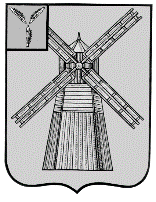 СОБРАНИЕ ДЕПУТАТОВПИТЕРСКОГО МУНИЦИПАЛЬНОГО РАЙОНАСАРАТОВСКОЙ ОБЛАСТИРЕШЕНИЕс.Питеркаот 20 мая 2019 года                     				   	 №32-1Об исполнении бюджета Питерского муниципального района Саратовской области за   2018 год      Руководствуясь статьей 35 Федерального закона от 06 октября 2003 года №131-ФЗ «Об общих принципах организации местного самоуправления в Российской Федерации», статьей 264.5 Бюджетного кодекса Российской Федерации, на основании ст. 23 Положения о бюджетном процессе Питерском муниципальном районе Саратовской области, Собрание депутатов Питерского муниципального района РЕШИЛО:1. Утвердить отчет об исполнении бюджета Питерского муниципального района за 2018 год по общему объему доходов в сумме 328 649,2 тыс. рублей, расходов в сумме 330 204,7 тыс. рублей и дефицита бюджета в сумме 1 555,5 тыс. рублей.2.Утвердить показатели:-доходов районного бюджета за 2018 год по кодам классификации доходов бюджета согласно приложению №1;-расходов районного бюджета за 2018 год по разделам и подразделам классификации расходов бюджета согласно приложению №2;-расходов районного бюджета за 2018 год по ведомственной структуре расходов бюджета согласно приложению №3;-источников финансирования дефицита районного бюджета за 2018 год по кодам классификации источников финансирования дефицита районного бюджета согласно приложению №4.3.Решение вступает в силу со дня его официального опубликования. Приложение №1к решению Собрания депутатов                                                      Питерского муниципального района                            Саратовской областиот 20 мая 2019 года №32-1Поступление доходов в районный бюджет за 2018 год по кодам классификации доходов бюджета       (тыс. рублей)Приложение №2к решению Собрания депутатов                                                      Питерского муниципального района                            Саратовской области                                       от 20 мая 2019 года №32-1Распределение расходов районного бюджета за 2018 год по разделам и подразделам классификации расходов бюджета(тыс. рублей)Приложение №3к решению Собрания депутатов                                                      Питерского муниципального района                            Саратовской областиот 20 мая 2019 года №32-1Расходы районного бюджета за 2018 год по ведомственной структуре расходов бюджета            (тыс. рублей)Приложение №4к решению Собрания депутатов                                                      Питерского муниципального района                            Саратовской области от 20 мая 2019 года №32-1Источники финансирования дефицита районного бюджетаза 2018 год по кодам классификации источников финансированиядефицита районного бюджета									              (тыс. рублей)Председатель Собрания депутатов Питерского муниципального районаГлава Питерского муниципального района                                     В.Н.Дерябин                                         С.И.ЕгоровКод бюджетной классификации Код бюджетной классификации Наименование доходовСумма1123НАЛОГОВЫЕ И НЕНАЛОГОВЫЕ ДОХОДЫНАЛОГОВЫЕ И НЕНАЛОГОВЫЕ ДОХОДЫНАЛОГОВЫЕ И НЕНАЛОГОВЫЕ ДОХОДЫ36 274,21 01 00000 00 0000 0001 01 00000 00 0000 000Налоги на прибыль, доходы17 285,21 01 02000 01 0000 1101 01 02000 01 0000 110Налог на доходы физических лиц17 285,21 03 00000 00 0000 0001 03 00000 00 0000 000Налоги на товары (работы, услуги), реализуемые на территории Российской Федерации9 184,91 03 02000 01 0000 1101 03 02000 01 0000 110Доходы от уплаты акцизов на нефтепродукты9 184,91 05 00000 00 0000 0001 05 00000 00 0000 000Налоги на совокупный доход6 363,91 05 02000 02 0000 1101 05 02000 02 0000 110Единый налог на вмененный доход для отдельных видов деятельности1 346,41 05 03000 01 0000 1101 05 03000 01 0000 110Единый сельскохозяйственный   налог4 999,31 05 04020 02 0000 1101 05 04020 02 0000 110Налог, взимаемый в связи с применением патентной системы налогообложения18,21 08 00000 00 0000 0001 08 00000 00 0000 000Государственная пошлина928,61 08 03000 01 0000 1101 08 03000 01 0000 110Государственная пошлина по делам, рассматриваемым в судах общей юрисдикции, мировыми судьями (за исключением Верховного Суда Российской Федерации)928,61 11 00000 00 0000 0001 11 00000 00 0000 000Доходы от использования имущества, находящегося в государственной и муниципальной собственности557,01 11 05013 05 0000 1201 11 05013 05 0000 120Доходы, получаемые в виде арендной платы за земельные участки, государственная собственность на которые не разграничена и которые расположены в границах сельских поселений и межселенных территорий муниципальных районов, а также средства от продажи права на заключение договоров аренды указанных земельных участков293,51 11 05035 05 0000 1201 11 05035 05 0000 120Доходы от сдачи в аренду имущества, находящегося в оперативном управлении органов    управления   муниципальных районов и созданных ими учреждений (за исключением имущества   муниципальных бюджетных и автономных учреждений)263,51 12 00000 00 0000 0001 12 00000 00 0000 000Платежи   при   пользовании природными   ресурсами7,61 12 01000 01 0000 1201 12 01000 01 0000 120Плата за негативное воздействие на окружающую среду7,6113 00000  01 0000 130113 00000  01 0000 130Прочие доходы от компенсации затрат бюджетов муниципальных районов8,01 13 02995 05 0000 1301 13 02995 05 0000 130Прочие доходы от компенсации затрат бюджетов муниципальных районов8,01 14 00000 00 0000 0001 14 00000 00 0000 000Доходы от продажи материальных и нематериальных активов787,41 14 02053 05 0000 4101 14 02053 05 0000 410Доходы    от    реализации    иного    имущества, находящегося   в   собственности    муниципальных районов (за исключением имущества муниципальных бюджетных и автономных   учреждений, а   также    имущества муниципальных унитарных предприятий, в том числе казенных), в части реализации основных средств по указанному имуществу649,11 14 06013 05 0000 4301 14 06013 05 0000 430Доходы от продажи земельных участков, государственная собственность на которые не разграничена и которые расположены в границах поселений и межселенных территорий муниципальных районов138,31 16 00000 00 0000 0001 16 00000 00 0000 000Штрафы, санкции, возмещение ущерба1 151,6                   БЕЗВОЗМЕЗДНЫЕ ПОСТУПЛЕНИЯ                   БЕЗВОЗМЕЗДНЫЕ ПОСТУПЛЕНИЯ                   БЕЗВОЗМЕЗДНЫЕ ПОСТУПЛЕНИЯ292 375,02 02 00000 00 0000 151Безвозмездные поступления от других бюджетов бюджетной системы Российской ФедерацииБезвозмездные поступления от других бюджетов бюджетной системы Российской Федерации292 383,02 02 10000 00 0000 1512 02 10000 00 0000 151Дотации бюджетам субъектов Российской Федерации и муниципальных образований71 097,72 02 15001 00 0000 1512 02 15001 00 0000 151Дотации на выравнивание бюджетной обеспеченности71 097,72 02 15001 05 0002 1512 02 15001 05 0002 151Дотация бюджетам муниципальных районов на выравнивание бюджетной обеспеченности муниципальных районов (городских округов) области59 588,52 02 15002 05 0000 1512 02 15002 05 0000 151Дотация бюджетам муниципальных районов на поддержку мер по обеспечению сбалансированности бюджетов11 509,22 02 20000 00 0000 1512 02 20000 00 0000 151Субсидии бюджетам субъектов Российской Федерации и муниципальных образований59 037,92 02 25497 05 0000 1512 02 25497 05 0000 151Субсидии бюджетам муниципальных районов на реализацию мероприятий по обеспечению жильем молодых семей270,7 2 02 25519 05 0000 151 2 02 25519 05 0000 151Субсидии бюджетам муниципальных районов на поддержку отрасли культура103,92 02 25097 05 0000 1512 02 25097 05 0000 151Субсидии бюджетам муниципальных районов на создание в общеобразовательных организациях, расположенных в сельской местности, условий для занятий физической культурой и спортом1 000,02 02 25567 05 0000 1512 02 25567 05 0000 151Субсидии бюджетам муниципальных районов области на реализацию мероприятий по устойчивому развитию сельских поселений1 595,72 02 29999 05 0063 1512 02 29999 05 0063 151Субсидии бюджетам муниципальных районов области на капитальный ремонт, ремонт и содержание автомобильных дорог общего пользования местного значения за счет средств областного дорожного фонда3 018,62 02 29999 05 0069 1512 02 29999 05 0069 151Субсидии бюджетам муниципальных районов области на выравнивание возможностей местных бюджетов по обеспечению повышения оплаты труда отдельным категориям работников бюджетной сферы15 253,32 02 29999 05 0074 151 2 02 29999 05 0074 151 Субсидии бюджетам муниципальных районов области на реализацию расходных обязательств, возникающих при выполнении полномочий по решению вопросов местного значения31 297,8202 29999 05 0075 151202 29999 05 0075 151Субсидии бюджетам муниципальных районов области на обеспечение повышения оплаты труда некоторым категориям работников муниципальных учреждений4 997,9202 29999 05 0076 151202 29999 05 0076 151Субсидии бюджетам муниципальных районов и городских округов области на приобретение дорожно-эксплуатационной техники, необходимой для выполнения комплекса работ по поддерживанию надлежащего технического состояния автомобильных дорог общего пользования местного значения за счет средств областного дорожного фонда.1500,02 02 30000 00 0000 151 2 02 30000 00 0000 151 Субвенции бюджетам субъектов Российской Федерации и муниципальных образований148 247,62 02 30024 00 0000 1512 02 30024 00 0000 151Субвенции местным бюджетам на выполнение передаваемых полномочий субъектов Российской Федерации148 247,62 02 30024 05 0001 1512 02 30024 05 0001 151Субвенции бюджетам муниципальных районов области на финансовое обеспечение образовательной деятельности муниципальных общеобразовательных учреждений103 396,92 02 30024 05 0003 1512 02 30024 05 0003 151Субвенции бюджетам муниципальных районов области на осуществление органами местного самоуправления государственных полномочий по созданию и организации деятельности комиссий по делам несовершеннолетних и защите их прав210,72 02 30024 05 0007 1512 02 30024 05 0007 151Субвенции бюджетам муниципальных районов области на исполнение государственных полномочий по расчёту предоставления дотаций поселениям741,82 02 30024 05 0008 1512 02 30024 05 0008 151Субвенции бюджетам муниципальных районов области на осуществление органами местного самоуправления государственных полномочий по образованию и обеспечению деятельности административных комиссий, определению перечня должностных лиц, уполномоченных составлять протоколы об административных правонарушениях202,12 02 30024 05 0009 1512 02 30024 05 0009 151Субвенции бюджетам муниципальных районов на осуществление органами местного самоуправления отдельных государственных полномочий по осуществлению деятельности по опеке и попечительству в отношении несовершеннолетних граждан в части расходов на оплату труда, уплату страховых взносов по обязательному социальному страхованию в государственные внебюджетные фонды Российской Федерации, обеспечение деятельности штатных работников191,82 02 30024 05 0010 1512 02 30024 05 0010 151Субвенции бюджетам муниципальных районов области на осуществление органами местного самоуправления государственных полномочий по организации предоставления гражданам субсидий на оплату жилого помещения и коммунальных услуг203,92 02 30024 05 0011 1512 02 30024 05 0011 151Субвенции бюджетам муниципальных районов области на осуществление органами местного самоуправления отдельных государственных полномочий по осуществлению деятельности по опеке и попечительству в отношении совершеннолетних граждан213,92 02 30024 05 0012 1512 02 30024 05 0012 151Субвенции бюджетам муниципальных районов области на осуществление органами местного самоуправления государственных полномочий по организации предоставления компенсации родительской платы за присмотр и уход за детьми в образовательных организациях, реализующих основную общеобразовательную программу дошкольного образования95,72 02 30024 05 0014 1512 02 30024 05 0014 151Субвенции бюджетам муниципальных районов области на компенсацию родительской платы за присмотр и уход за детьми в образовательных организациях, реализующих основную общеобразовательную программу дошкольного образования979,62 02 30024 05 0015 1512 02 30024 05 0015 151Субвенции бюджетам муниципальных районов области на осуществление органами местного самоуправления отдельных государственных полномочий по государственному управлению охраной труда201,82 02 30024 05 0016 1512 02 30024 05 0016 151Субвенции бюджетам муниципальных районов области на осуществление органами местного самоуправления государственных полномочий по предоставлению гражданам субсидий на оплату жилого помещения и коммунальных услуг2 013,42 02 30024 05 0027 1512 02 30024 05 0027 151Субвенции бюджетам муниципальных районов области на предоставление питания отдельным категориям обучающихся в муниципальных образовательных организациях, реализующих образовательные программы начального общего, основного общего и среднего общего образования2 678,92 02 30024 05 0028 1512 02 30024 05 0028 151Субвенции бюджетам муниципальных районов области на частичное финансирование расходов на присмотр и уход за детьми дошкольного возраста в муниципальных образовательных организациях, реализующих основную общеобразовательную программу дошкольного образования509,32 02 30024 05 0029 1512 02 30024 05 0029 151Субвенции бюджетам муниципальных районов области на осуществление органами местного самоуправления государственных полномочий по организации предоставления питания  отдельным категориям обучающихся в муниципальных  образовательных организациях, реализующих образовательные программы начального общего, основного общего и среднего общего образования,  и  частичному финансированию расходов на присмотр и уход за детьми дошкольного возраста в муниципальных образовательных организациях, реализующих основную общеобразовательную программу дошкольного образования95,92 02 30024 05 0037 1512 02 30024 05 0037 151Субвенции бюджетам муниципальных районов области на финансовое обеспечение образовательной деятельности муниципальных дошкольных образовательных организаций36 494,5 2 02 35120 05 0000 151 2 02 35120 05 0000 151Субвенции бюджетам муниципальных районов на осуществление полномочий по составлению (изменению) списков кандидатов в присяжные заседатели федеральных судов общей юрисдикции в Российской Федерации17,42 02 40000 00 0000 1512 02 40000 00 0000 151Иные межбюджетные трансферты13 999,82 02 40014 05 0000 1512 02 40014 05 0000 151Межбюджетные трансферты, передаваемые бюджетам муниципальных районов из бюджетов поселений на осуществление части полномочий по решению вопросов местного значения в соответствии с заключенными соглашениями4 360,92 02 49999 05 0006 1512 02 49999 05 0006 151Межбюджетные трансферты, передаваемые бюджетам муниципальных районов области за счет резервного фонда Правительства Саратовской области400,02 02 49999 05 0013 151 2 02 49999 05 0013 151 Межбюджетные трансферты, передаваемые бюджетам муниципальных районов области в целях обеспечения надлежащего осуществления полномочий по решению вопросов местного значения1 050,02 02 49999 05 0014 1512 02 49999 05 0014 151Межбюджетные трансферты, передаваемые бюджетам муниципальных районов области на осуществление полномочий органов местного самоуправления в области энергосбережения и повышения энергетической эффективности2 906,02 02 49999 05 0015 1512 02 49999 05 0015 151Межбюджетные трансферты, передаваемые бюджетам муниципальных районов области в целях поддержки районных печатных средств массовой информации320,92 02 49999 05 0017 1512 02 49999 05 0017 151Межбюджетные трансферты, передаваемые бюджетам муниципальных районов области, стимулирующего (поощрительного) характера4 962,0 219 00000 00 0000 151 219 00000 00 0000 151Возврат остатков субсидий, субвенций и иных межбюджетных трансфертов, имеющих целевое назначение, прошлых лет-8,0 219 60010 05 0000 151 219 60010 05 0000 151Возврат прочих остатков субсидий, субвенций и иных межбюджетных трансфертов, имеющих целевое назначение, прошлых лет из бюджетов муниципальных районов-8,0ВСЕГО ДОХОДОВВСЕГО ДОХОДОВВСЕГО ДОХОДОВ328 649,2Председатель Собрания депутатов Питерского муниципального районаГлава Питерского муниципального района                                     В.Н.Дерябин                                         С.И.ЕгоровНаименованиеРазделПодразделСумма1234ОБЩЕГОСУДАРСТВЕННЫЕ ВОПРОСЫ0130 226,3Функционирование высшего должностного лица субъекта Российской Федерации и муниципального образования01021 273,2Функционирование законодательных (представительных) органов государственной власти и местного самоуправления0103333,8Функционирование Правительства Российской Федерации, высших органов исполнительной власти субъектов Российской Федерации, местных администраций010421 590,9Судебная система010517,4Обеспечение деятельности финансовых, налоговых и таможенных органов и органов финансового надзора01065 364,4Другие общегосударственные вопросы01131 646,6НАЦИОНАЛЬНАЯ БЕЗОПАСНОСТЬ031 041,2Защита населения и территории от последствий чрезвычайных ситуаций природного и техногенного характера, гражданская оборона03091 041,2НАЦИОНАЛЬНАЯ ЭКОНОМИКА0417 398,1Сельское хозяйство и рыболовство04052 115,7Водные ресурсы0406400,0Дорожное хозяйство040913 451,4Другие вопросы в области национальной экономики04121 431,0ЖИЛИЩНО-КОММУНАЛЬНОЕ ХОЗЯЙСТВО05235,4Жилищное хозяйство0501235,4ОБРАЗОВАНИЕ07220 430,2Дошкольное образование070165 636,9Общее образование0702127 910,8Дополнительное образование детей070317 755,9Молодежная политика0707275,5Другие вопросы в области образования, в т.ч. расходы на руководство и управление в сфере установленных функций07098 851,1КУЛЬТУРА0853 875,9Культура080144 949,5Другие вопросы в области культуры, кинематографии и средств массовой информации, в т.ч. расходы на руководство и управление в сфере установленных функций08048 926,4СОЦИАЛЬНАЯ ПОЛИТИКА104 845,5Пенсионное обеспечение10011 345,2Социальное обеспечение населения10032 520,7Охрана семьи и детства1004979,6СРЕДСТВА МАССОВОЙ ИНФОРМАЦИИ12642,2Периодическая печать и издательства1202642,2ОБСЛУЖИВАНИЕ ВНУТРЕННЕГО ГОСУДАРСТВЕННОГО И МУНИЦИПАЛЬНОГО ДОЛГА1314,3Процентные платежи по муниципальному долгу130114,3МЕЖБЮДЖЕТНЫЕ ТРАНСФЕРТЫ141 495,6Дотации на выравнивание бюджетной обеспеченности14011 225,8Прочие межбюджетные трансферты бюджетам муниципальных образований общего характера1403269,8ВСЕГО330 204,7Председатель Собрания депутатов Питерского муниципального районаГлава Питерского муниципального района                                     В.Н.Дерябин                                         С.И.ЕгоровНаименованиеКод главыРаз-делПод-раз-дел.Целевая статьяВид рас-ходовСумма1234567Управление культуры05756 844,7Образование057072 968,8Дополнительное образование детей05707032 968,8Муниципальная программа «Реализация мероприятий по повышению уровня оплаты труда педагогов учреждений дополнительного образования детей и работников учреждений культуры Питерского муниципального района на 2018 год»057070364 0 00 00000867,1Основное мероприятие «Обеспечение повышения оплаты труда отдельным категориям работников бюджетной сферы за счет средств местного бюджета»057070364 0 01 00000216,8Обеспечение повышения оплаты труда отдельным категориям работников бюджетной сферы за счет средств местного бюджета057070364 0 01 S1800216,8Предоставление субсидий бюджетным, автономным учреждениям и иным некоммерческим организациям057070364 0 01 S1800600216,8Субсидии бюджетным учреждениям057070364 0 01 S1800610216,8Основное мероприятие «Обеспечение повышения оплаты труда отдельным категориям работников бюджетной сферы»057070364 0 02 00000 650,3Обеспечение повышения оплаты труда отдельным категориям работников бюджетной сферы057070364 0 02 71800650,3Предоставление субсидий бюджетным, автономным учреждениям и иным некоммерческим организациям057070364 0 02 71800600650,3Субсидии бюджетным учреждениям057070364 0 02 71800610650,3Муниципальная программа «Развитие образования в Питерском муниципальном районе до 2020 года»057070383 0 00 000002 101,6Подпрограмма «Развитие системы дополнительного образования»057070383 3 00 000002 101,6Основное мероприятие «Мероприятия по оказанию муниципальных услуг физическим и (или) юридическим лицам и содержанию особо ценного движимого или недвижимого имущества»057070383 3 01 000001 740,9Расходы на выполнение муниципальных заданий бюджетными учреждениями057070383 3 01 031001 740,9Предоставление субсидий бюджетным, автономным учреждениям и иным некоммерческим организациям057070383 3 01 031006001 740,9Субсидии бюджетным учреждениям 057070383 3 01 031006101 740,9Основное мероприятие "Реализация расходных обязательств, возникающих при выполнении полномочий по решению вопросов местного значения"057070383 3 0200000292,0Реализация расходных обязательств, возникающих при выполнении полномочий по решению вопросов местного значения.057070383 3 0272200292,0Предоставление субсидий бюджетным, автономным учреждениям и иным некоммерческим организациям057070383 3 0272200600292,0Субсидии бюджетным учреждениям 057070383 3 0272200610292,0Основное мероприятие «Обеспечение повышения оплаты труда некоторых категорий работников муниципальных учреждений»057070383 3 05 0000065,3Обеспечение повышения оплаты труда некоторых категорий работников муниципальных учреждений057070383 3 05 7230065,3Предоставление субсидий бюджетным, автономным учреждениям и иным некоммерческим организациям057070383 3 05 7230060065,3Субсидии бюджетным учреждениям 057070383 3 05 7230061065,3Основное мероприятие «Обеспечение повышения оплаты труда некоторых категорий работников муниципальных учреждений за счет средств местного бюджета»057070383 3 06 000003,4Обеспечение повышения оплаты труда некоторых категорий работников муниципальных учреждений за счет средств местного бюджета057070383 3 06 S23003,4Предоставление субсидий бюджетным, автономным учреждениям и иным некоммерческим организациям057070383 3 06 S23006003,4Субсидии бюджетным учреждениям 057070383 3 06 S23006103,4Культура, кинематография0570853 875,9Культура057080144 949,5Муниципальная программа «Реализация мероприятий по повышению уровня оплаты труда педагогов учреждений дополнительного образования детей и работников учреждений культуры Питерского муниципального района на 2018 год»057080164 0 00 0000018 097,1Основное мероприятие «Обеспечение повышения оплаты труда отдельным категориям работников бюджетной сферы за счет средств местного бюджета»057080164 0 01 000004 524,3Обеспечение повышения оплаты труда отдельным категориям работников бюджетной сферы за счет средств местного бюджета057080164 0 01 S18004 524,3Предоставление субсидий бюджетным, автономным учреждениям и иным некоммерческим организациям057080164 0 01 S18006004 524,3Субсидии бюджетным учреждениям057080164 0 01 S18006104 524,3Основное мероприятие «Обеспечение повышения оплаты труда отдельным категориям работников бюджетной сферы»057080164 0 02 00000 13 572,8Обеспечение повышения оплаты труда отдельным категориям работников бюджетной сферы057080164 0 02 7180013 572,8Предоставление субсидий бюджетным, автономным учреждениям и иным некоммерческим организациям057080164 0 02 7180060013 572,8Субсидии бюджетным учреждениям057080164 0 02 7180061013 572,8Муниципальная программа «Энергосбережение и повышение энергетической эффективности Питерского муниципального района на 2011-2020 годы»057080168 0 00 000001 413,5Основное мероприятие «Энергосбережение и повышение энергетической эффективности Питерского муниципального района на 2011-2020 годы»057080168 0 01 00000106,9Реализация основного мероприятия057080168 0 01 N0000106,9Предоставление субсидий бюджетным, автономным учреждениям и иным некоммерческим организациям057080168 0 01 N0000600106,9Субсидии бюджетным учреждениям 057080168 0 01 N0000610106,9Основное мероприятие "Осуществление полномочий органов местного самоуправления в области энергосбережения и повышения энергетической эффективности"057080168 0 03 000001 306,6Осуществление полномочий органов местного самоуправления в области энергосбережения и повышения энергетической эффективности057080168 0 03 785001 306,6Предоставление субсидий бюджетным, автономным учреждениям и иным некоммерческим организациям057080168 0 03 785006001 306,6Субсидии бюджетным учреждениям057080168 0 03 785006101 306,6Муниципальная программа «Культура Питерского муниципального района до 2020 года» 057080184 0 00 0000025 438,9Подпрограмма «Дома культуры»057080184 1 00 0000021 032,5Основное мероприятие «Мероприятия по оказанию муниципальных услуг физическим и (или) юридическим лицам и содержанию особо ценного движимого или недвижимого имущества»057080184 1 01 0000011 295,0Расходы на выполнение муниципальных заданий бюджетными учреждениями057080184 1 01 0310011 295,0Предоставление субсидий бюджетным, автономным учреждениям и иным некоммерческим организациям057080184 1 01 0310060011 295,0Субсидии бюджетным учреждениям 057080184 1 01 0310061011 295,0Основное мероприятие "Реализация расходных обязательств, возникающих при выполнении полномочий по решению вопросов местного значения".057080184104000008 534,2Реализация расходных обязательств, возникающих при выполнении полномочий по решению вопросов местного значения.057080184104 722008 534,2Предоставление субсидий бюджетным, автономным учреждениям и иным некоммерческим организациям057080184104 722006008 534,2Субсидии бюджетным учреждениям 057080184104 722006108 534,2Основное мероприятие «Расходы на погашение просроченной кредиторской задолженности»057080184 1 05 000001 203,3Расходы на погашение просроченной кредиторской задолженности057080184 1 05 031Г01 203,3Предоставление субсидий бюджетным, автономным учреждениям и иным некоммерческим организациям057080184 1 05 031Г06001 203,3Субсидии бюджетным учреждениям 057080184 1 05 031Г06101 203,3Подпрограмма «Библиотеки»057080184 2 00 000004 406,4Основное мероприятие «Мероприятия по оказанию муниципальных услуг физическим и (или) юридическим лицам и содержанию особо ценного движимого или недвижимого имущества»057080184 2 01 000002 785,9Расходы на выполнение муниципальных заданий бюджетными учреждениями057 080184 2 01 031002 785,9Предоставление субсидий бюджетным, автономным учреждениям и иным некоммерческим организациям057080184 2 01 031006002 785,9Субсидии бюджетным учреждениям 057080184 2 01 031006102 785,9Основное мероприятие «Комплектование книжных фондов библиотек»057080184 2 02 000008,5Комплектование книжных фондов библиотек муниципальных образований и государственных библиотек городов Москвы и Санкт-Петербурга057 080184 2 02 L51918,5Предоставление субсидий бюджетным, автономным учреждениям и иным некоммерческим организациям057080184 2 02 L51916008,5Субсидии бюджетным учреждениям057080184 2 02 L51916108,5Основное мероприятие «Подключение к сети «Интернет» общедоступных библиотек»057080184 2 03 0000095,4Подключение общедоступных библиотек Российской Федерации к сети «Интернет» и развитие системы библиотечного дела с учетом задачи расширения информационных технологий и оцифровки057 080184 2 03 L519395,4Предоставление субсидий бюджетным, автономным учреждениям и иным некоммерческим организациям057080184 2 03 L519360095,4Субсидии бюджетным учреждениям057080184 2 03 L519361095,4Основное мероприятие "Реализация расходных обязательств, возникающих при выполнении полномочий по решению вопросов местного значения".057080184 2 05 000001 507,8Реализация расходных обязательств, возникающих при выполнении полномочий по решению вопросов местного значения.057080184 2 05 722001 507,8Предоставление субсидий бюджетным, автономным учреждениям и иным некоммерческим организациям057080184 2 05 722006001 507,8Субсидии бюджетным учреждениям 057080184 2 05 722006101 507,8Основное мероприятие "Комплектование книжных фондов муниципальных общедоступных библиотек за счет средств местного бюджета"057080184 2 08 000001,0Комплектование книжных фондов муниципальных общедоступных библиотек за счет средств местного бюджета057080184 2 08 L51911,0Предоставление субсидий бюджетным, автономным учреждениям и иным некоммерческим организациям057080184 2 08 L51916001,0Субсидии бюджетным учреждениям 057080184 2 08 L51916101,0Основное мероприятие «Расходы на погашение просроченной кредиторской задолженности»057080184 2 09 000007,8Расходы на погашение просроченной кредиторской задолженности057080184 2 09 031Г07,8Предоставление субсидий бюджетным, автономным учреждениям и иным некоммерческим организациям057080184 2 09 031Г06007,8Субсидии бюджетным учреждениям 057080184 2 09 031Г06107,8Другие вопросы в области культуры, кинематографии05708048 926,4Муниципальная программа "Реализация мероприятий по повышению уровня оплаты труда некоторых категорий работников муниципальных учреждений Питерского муниципального района на 2018 год"057080461 0 00 000001 405,9Основное мероприятие "Обеспечение повышения оплаты труда некоторых категорий работников муниципальных учреждений"057080461 0 01 000001 335,6Обеспечение повышения оплаты труда некоторых категорий работников муниципальных учреждений057080461 0 01 723001 335,6Расходы на выплаты персоналу в целях обеспечения выполнения функций муниципальными органами, казенными учреждениями, органами управления государственными внебюджетными фондами057080461 0 01 723001001 335,6Расходы на выплаты персоналу казенных учреждений057080461 0 01 723001101 335,6Основное мероприятие "Обеспечение повышения оплаты труда некоторых категорий работников муниципальных учреждений за счет средств местного бюджета"057080461 0 02 0000070,3Обеспечение повышения оплаты труда некоторых категорий работников муниципальных учреждений за счет средств местного бюджета057080461 0 02 S230070,3Расходы на выплаты персоналу в целях обеспечения выполнения функций муниципальными органами, казенными учреждениями, органами управления государственными внебюджетными фондами057080461 0 02 S230010070,3Расходы на выплаты персоналу казенных учреждений057080461 0 02 S230011070,3Обеспечение деятельности учреждений 057080479000000007 228,6Расходы на обеспечение деятельности местных муниципальных казенных учреждений0570804790 00 032006 441,7Расходы на выплаты персоналу в целях обеспечения выполнения функций муниципальными органами, казенными учреждениями, органами управления государственными внебюджетными фондами0570804790 00 032001006 308,0Расходы на выплаты персоналу казенных учреждений0570804790 00 032001106 308,0Закупка товаров, работ и услуг для муниципальных нужд0570804790 00 03200200123,3 Иные закупки товаров, работ и услуг для обеспечения муниципальных нужд0570804790 00 03200240123,3Иные бюджетные ассигнования0570804790 00 0320080010,4Уплата налогов, сборов и иных платежей0570804790 00 0320085010,4Реализация расходных обязательств, возникающих при выполнении полномочий по решению вопросов местного значения.0570804790 00 72200786,9Расходы на выплаты персоналу в целях обеспечения выполнения функций муниципальными органами, казенными учреждениями, органами управления государственными внебюджетными фондами0570804790 00 72200100786,9Расходы на выплаты персоналу казенных учреждений0570804790 00 72200110786,9Выполнение функций органами муниципальной власти05708048100000000291,9Обеспечение деятельности органов исполнительной власти05708048130000000291,9Расходы на обеспечение функций центрального аппарата057080481300 02200188,7Расходы на выплаты персоналу в целях обеспечения выполнения функций муниципальными органами, казенными учреждениями, органами управления государственными внебюджетными фондами057080481300 02200100188,2Расходы на выплаты персоналу муниципальных органов057080481300 02200120188,2Иные бюджетные ассигнования057080481300 022008000,5Уплата налогов, сборов и иных платежей057080481300 022008500,5Реализация расходных обязательств, возникающих при выполнении полномочий по решению вопросов местного значения.057080481 3 00 722003,8Расходы на выплаты персоналу в целях обеспечения выполнения функций муниципальными органами, казенными учреждениями, органами управления государственными внебюджетными фондами057080481 3 00 722001003,8Расходы на выплаты персоналу муниципальных органов057080481 3 00 722001203,8Осуществление расходов за счет иных межбюджетных трансфертов стимулирующего (поощрительного) характера057080481 3 00 78А0099,4Расходы на выплаты персоналу в целях обеспечения выполнения функций муниципальными органами, казенными учреждениями, органами управления государственными внебюджетными фондами057080481 3 00 78А0010099,4Расходы на выплаты персоналу муниципальных органов057080481 3 00 78А0012099,4Собрание депутатов Питерского муниципального района061333,8Общегосударственные вопросы06101333,8Функционирование законодательных (представительных) органов муниципальной власти и представительных органов муниципальных образований0610103333,8Муниципальная программа «Развитие местного самоуправления Питерского муниципального района на 2018-2020 годы»061010362 0 00 0000016,5Основное мероприятие «Обеспечение деятельности органов местного самоуправления»061010362 0 01 0000016,5Расходы на обеспечение деятельности органов местного самоуправления в части приобретения материальных запасов (канцтоваров, ГСМ, запчасти к оргтехнике) и обслуживание оргтехники (заправка картриджей, ремонт оргтехники061010362 0 01 0551416,0Закупка товаров, работ и услуг для муниципальных нужд061010362 0 01 0551420016,0Иные закупки товаров, работ и услуг для обеспечения муниципальных нужд061010362 0 01 0551424016,0Подписка на печатные издания061010362 0 01 055190,5Закупка товаров, работ и услуг для муниципальных нужд061010362 0 01 055192000,5Иные закупки товаров, работ и услуг для обеспечения муниципальных нужд061010362 0 01 055192400,5Выполнение функций органами муниципальной власти06101038100000000317,3Обеспечение деятельности представительного органа власти06101038110000000317,3Расходы на исполнение функций центрального аппарата061010381100 02200199,7Расходы на выплаты персоналу в целях обеспечения выполнения функций муниципальными органами Расходы на выплаты персоналу в целях обеспечения выполнения функций муниципальными органами, казенными учреждениями, органами управления государственными внебюджетными фондами061010381100 02200100196,3Расходы на выплаты персоналу муниципальных органов061010381100 02200120196,3Иные бюджетные ассигнования061010381100 022008003,3Уплата налогов, сборов и иных платежей061010381100 022008503,3Расходы на погашение просроченной кредиторской задолженности органами исполнительной власти061010381100 022Г00,8Расходы на выплаты персоналу в целях обеспечения выполнения функций муниципальными органами, казенными учреждениями, органами управления государственными внебюджетными фондами061010381100 022Г01000,8Расходы на выплаты персоналу муниципальных органов061010381100 022Г01200,8Реализация расходных обязательств, возникающих при выполнении полномочий по решению вопросов местного значения.061010381 1 00 7220077,8Расходы на выплаты персоналу в целях обеспечения выполнения функций муниципальными органами, казенными учреждениями, органами управления государственными внебюджетными фондами061010381 1 00 7220010077,8Расходы на выплаты персоналу муниципальных органов061010381 1 00 7220012077,8Осуществление расходов за счет иных межбюджетных трансфертов стимулирующего (поощрительного) характера061010381 1 00 78А0039,0Расходы на выплаты персоналу в целях обеспечения выполнения функций муниципальными органами, казенными учреждениями, органами управления государственными внебюджетными фондами061010381 1 00 78А0010039,0Расходы на выплаты персоналу муниципальных органов061010381 1 00 78А0012039,0Контрольно – счетная комиссия Питерского муниципального района061425,5Общегосударственные вопросы06101425,5Обеспечение деятельности финансовых, налоговых и таможенных органов финансового (финансово-бюджетного) надзора0610106425,5Муниципальная программа «Развитие местного самоуправления Питерского муниципального района на 2018-2020 годы»061010662 0 00 0000034,3Основное мероприятие «Обеспечение деятельности органов местного самоуправления»061010662 0 01 0000034,3Техническое обеспечение органов местного самоуправления, приобретение оргтехники061010662 0 01 0551334,3Закупка товаров, работ и услуг для муниципальных нужд061010662 0 01 0551320034,3Иные закупки товаров, работ и услуг для обеспечения муниципальных нужд061010662 0 01 0551324034,3Выполнение функций органами муниципальной власти06101068100000000391,2Обеспечение деятельности иных муниципальных органов06101068120000000391,2Расходы на обеспечение функций центрального аппарата0610106812 00 02200294,1Расходы на выплаты персоналу в целях обеспечения выполнения функций муниципальными органами, казенными учреждениями, органами управления государственными внебюджетными фондами0610106812 00 02200100287,2Расходы на выплаты персоналу муниципальных органов0610106812 00 02200120287,2Иные бюджетные ассигнования0610106812 00 022008006,9Уплата налогов, сборов и иных платежей0610106812 00 022008506,9Расходы на погашение просроченной кредиторской задолженности органами исполнительной власти0610106812 00 022Г00,5Расходы на выплаты персоналу в целях обеспечения выполнения функций муниципальными органами, казенными учреждениями, органами управления государственными внебюджетными фондами0610106812 00 022Г01000,5Расходы на выплаты персоналу муниципальных органов0610106812 00 022Г01200,5Реализация расходных обязательств, возникающих при выполнении полномочий по решению вопросов местного значения.061010681 2 00 7220044,4Расходы на выплаты персоналу в целях обеспечения выполнения функций муниципальными органами, казенными учреждениями, органами управления государственными внебюджетными фондами061010681 2 00 7220010044,4Расходы на выплаты персоналу муниципальных органов061010681 2 00 7220012044,4Осуществление расходов за счет иных межбюджетных трансфертов стимулирующего (поощрительного) характера061010681 2 00 78А0052,2Расходы на выплаты персоналу в целях обеспечения выполнения функций муниципальными органами, казенными учреждениями, органами управления государственными внебюджетными фондами061010681 2 00 78А0010052,2Расходы на выплаты персоналу муниципальных органов061010681 2 00 78А0012052,2Администрация Питерского муниципального района06146 910,9Общегосударственные вопросы0610124 528,1Функционирование высшего должностного лица субъекта Российской Федерации и муниципального образования06101021 273,2Выполнение функций органами муниципальной власти061010281000000001 273,2Обеспечение деятельности органов исполнительной власти061010281300000001 273,2Расходы на обеспечение деятельности главы муниципального образования0610102813 00 01100784,0Расходы на выплаты персоналу в целях обеспечения выполнения функций муниципальными органами, казенными учреждениями, органами управления государственными внебюджетными фондами0610102813 00 01100100784,0Расходы на выплаты персоналу муниципальных органов0610102813 00 01100120784,0Реализация расходных обязательств, возникающих при выполнении полномочий по решению вопросов местного значения.061010281 3 00 72200489,2Расходы на выплаты персоналу в целях обеспечения выполнения функций муниципальными органами, казенными учреждениями, органами управления государственными внебюджетными фондами061010281 3 00 72200100489,2Расходы на выплаты персоналу муниципальных органов061010281 3 00 72200120489,2Функционирование Правительства РФ, высших исполнительных органов государственной власти субъектов РФ, местных администраций061010421 590,9Муниципальная программа "Реализация мероприятий по повышению уровня оплаты труда некоторых категорий работников муниципальных учреждений Питерского муниципального района на 2018 год"061010461 0 00 00000188,9Основное мероприятие "Обеспечение повышения оплаты труда некоторых категорий работников муниципальных учреждений"061010461 0 01 00000137,8Обеспечение повышения оплаты труда некоторых категорий работников муниципальных учреждений061010461 0 01 72300137,8Расходы на выплаты персоналу в целях обеспечения выполнения функций муниципальными органами, казенными учреждениями, органами управления государственными внебюджетными фондами061010461 0 01 72300100137,8Расходы на выплаты персоналу муниципальных органов061010461 0 01 72300120137,8Основное мероприятие "Обеспечение повышения оплаты труда некоторых категорий работников муниципальных учреждений за счет средств местного бюджета"061010461 0 02 000009,4Обеспечение повышения оплаты труда некоторых категорий работников муниципальных учреждений за счет средств местного бюджета061010461 0 02 S23009,4Расходы на выплаты персоналу в целях обеспечения выполнения функций муниципальными органами, казенными учреждениями, органами управления государственными внебюджетными фондами061010461 0 02 S23001009,4Расходы на выплаты персоналу муниципальных органов061010461 0 02 S23001209,4Муниципальная программа «Развитие местного самоуправления Питерского муниципального района на 2018-2020 годы»061010462 0 00 000004 042,7Основное мероприятие «Обеспечение деятельности органов местного самоуправления»061010462 0 01 000001 817,3Сопровождение автоматизированных информационных систем формирования и исполнения бюджетов061010462 0 01 05511175,4Закупка товаров, работ и услуг для муниципальных нужд061010462 0 0105511200175,4Иные закупки товаров, работ и услуг для обеспечения муниципальных нужд061010462 0 0105511240175,4Оплата членских взносов в Ассоциацию «Совет МО Саратовской области»061010462 0 01 05512 49,9Иные бюджетные ассигнования061010462 0 01 0551280049,9Уплата налогов, сборов и иных платежей061010462 0 01 0551285049,9Техническое обеспечение органов местного самоуправления, приобретение оргтехники061010462 0 01 05513284,2Закупка товаров, работ и услуг для муниципальных нужд061010462 0 01 05513200284,2Иные закупки товаров, работ и услуг для обеспечения муниципальных нужд061010462 0 01 05513240284,2Расходы на обеспечение деятельности органов местного самоуправления в части приобретения материальных запасов (канцтоваров, ГСМ, запчасти к оргтехнике) и обслуживание оргтехники (заправка картриджей, ремонт оргтехники061010462 0 01 055141 174,4Закупка товаров, работ и услуг для муниципальных нужд061010462 0 01 055142001 174,4Иные закупки товаров, работ и услуг для обеспечения муниципальных нужд061010462 0 01 055142401 174,4Приобретение средств защиты информации, аттестация объема информации по требованиям безопасности061010462 0 01 0551582,5Закупка товаров, работ и услуг для муниципальных нужд061010462 0 01 0551520082,5Иные закупки товаров, работ и услуг для обеспечения муниципальных нужд061010462 0 01 0551524082,5Организация и проведение переподготовки и повышения квалификации руководителей и специалистов органов местного самоуправления061010462 0 01 055168,0Закупка товаров, работ и услуг для муниципальных нужд061010462 0 01 055162008,0Иные закупки товаров, работ и услуг для обеспечения муниципальных нужд061010462 0 01 055162408,0Расходы за оказание информационно-статистических услуг061010462 0 01 055177,4Закупка товаров, работ и услуг для муниципальных нужд061010462 0 01 055172007,4Иные закупки товаров, работ и услуг для обеспечения муниципальных нужд061010462 0 01 055172407,4Расходы по оплате услуг ОСАГО, осуществление технического осмотра ТС061010462 0 01 0551826,1Закупка товаров, работ и услуг для муниципальных нужд061010462 0 01 0551820026,1Иные закупки товаров, работ и услуг для обеспечения муниципальных нужд061010462 0 01 0551824026,1Подписка на печатные издания061010462 0 01 055199,4Закупка товаров, работ и услуг для муниципальных нужд061010462 0 01 055192009,4Иные закупки товаров, работ и услуг для обеспечения муниципальных нужд061010462 0 01 055192409,4Основное мероприятие «Погашение просроченной кредиторской задолженности по обеспечению органов местного самоуправления»061010462 0 02 00000134,4Погашение просроченной кредиторской задолженности по сопровождению автоматизированных информационных систем формирования и исполнения бюджетов061010462 0 02 05511113,5Закупка товаров, работ и услуг для муниципальных нужд061010462 0 02 0551120097,5Иные закупки товаров, работ и услуг для обеспечения муниципальных нужд061010462 0 02 0551124097,5Иные бюджетные ассигнования061010462 0 02 0551180016,0Исполнение судебных актов Российской Федерации и мировых соглашений по возмещению вреда, причиненного в результате незаконных действий (бездействия) органов государственной власти (государственных органов), органов местного самоуправления либо должностных лиц этих органов, а также в результате деятельности казенных учреждений061010462 0 02 0551183016,0Погашение просроченной кредиторской задолженности по обеспечению деятельности органов местного самоуправления в части приобретения материальных запасов (канцтоваров, ГСМ, запчасти к оргтехнике) и обслуживание оргтехники (заправка картриджей, ремонт оргтехники061010462 0 02 0551417,0Иные бюджетные ассигнования061010462 0 02 0551480017,0Уплата налогов, сборов и иных платежей061010462 0 02 0551485017,0Погашение просроченной кредиторской задолженности по расходам за оказание информационно-статистических услуг061010462 0 02 055170,9Закупка товаров, работ и услуг для муниципальных нужд061010462 0 02 055172000,9Иные закупки товаров, работ и услуг для обеспечения муниципальных нужд061010462 0 02 055172400,9Погашение просроченной кредиторской задолженности по подписке на печатные издания061010462 0 02 055193,0Закупка товаров, работ и услуг для муниципальных нужд061010462 0 02 055192003,0Иные закупки товаров, работ и услуг для обеспечения муниципальных нужд061010462 0 02 055192403,0Основное мероприятие «Осуществление расходов за счет иных межбюджетных трансфертов стимулирующего (поощрительного) характера»061010462 0 03 000002 091,0Осуществление расходов за счет иных межбюджетных трансфертов стимулирующего (поощрительного) характера061010462 0 03 78А002 091,0Закупка товаров, работ и услуг для муниципальных нужд061010462 0 03 78А002002 091,0Иные закупки товаров, работ и услуг для обеспечения муниципальных нужд061010462 0 03 78А002402 091,0Выполнение функций органами муниципальной власти0610104810000000017 359,3Обеспечение деятельности органов исполнительной власти0610104813000000017 359,3Расходы на обеспечение функций центрального аппарата0610104813 00 022008 881,3Расходы на выплаты персоналу в целях обеспечения выполнения функций муниципальными органами, казенными учреждениями, органами управления государственными внебюджетными фондами0610104813 00 022001007 608,7Расходы на выплаты персоналу муниципальных органов0610104813 00 022001207 608,7Закупка товаров, работ и услуг для муниципальных нужд0610104813 00 022002001 259,4Иные закупки товаров, работ и услуг для обеспечения муниципальных нужд0610104813 00 022002401 259,4Иные бюджетные ассигнования0610104813 00 0220080013,2Уплата налогов, сборов и иных платежей0610104813 00 0220085013,2Уплата земельного налога, налога на имущество и транспортного налога муниципальными органами власти 0610104813 00 06100111,8Иные бюджетные ассигнования0610104813 00 06100800111,8Уплата налогов, сборов и иных платежей0610104813 00 06100850111,8Реализация расходных обязательств, возникающих при выполнении полномочий по решению вопросов местного значения.061010481 3 00 722005 208,7Расходы на выплаты персоналу в целях обеспечения выполнения функций муниципальными органами, казенными учреждениями, органами управления государственными внебюджетными фондами061010481 3 00 722001004 186,7Расходы на выплаты персоналу муниципальных органов061010481 3 00 722001204 186,7Закупка товаров, работ и услуг для муниципальных нужд061010481 3 00 72200200187,9Иные закупки товаров, работ и услуг для обеспечения муниципальных нужд061010481 3 00 72200240187,9Иные бюджетные ассигнования061010481 3 00 72200800834,1Исполнение судебных актов Российской Федерации и мировых соглашений по возмещению вреда, причиненного в результате незаконных действий (бездействия) органов государственной власти (государственных органов), органов местного самоуправления либо должностных лиц этих органов, а также в результате деятельности казенных учреждений061010481 3 00 72200830449,3Уплата налогов, сборов и иных платежей061010481 3 00 72200850384,8Осуществление отдельных государственных полномочий по государственному управлению охраной труда061010481 3 00 76300201,8Расходы на выплаты персоналу в целях обеспечения выполнения функций муниципальными органами, казенными учреждениями, органами управления государственными внебюджетными фондами061010481 3 00 76300100171,8Расходы на выплаты персоналу муниципальных органов061010481 3 00 76300120171,8Закупка товаров, работ и услуг для муниципальных нужд061010481 3 00 7630020030,0Иные закупки товаров, работ и услуг для обеспечения муниципальных нужд061010481 3 00 7630024030,0Осуществление отдельных государственных полномочий по осуществлению деятельности по опеке и попечительству в отношении совершеннолетних граждан061010481 3 00 76400213,9Расходы на выплаты персоналу в целях обеспечения выполнения функций муниципальными органами, казенными учреждениями, органами управления государственными внебюджетными фондами061010481 3 00 76400100171,8Расходы на выплаты персоналу муниципальных органов061010481 3 00 76400120171,8Закупка товаров, работ и услуг для муниципальных нужд061010481 3 00 7640020042,1Иные закупки товаров, работ и услуг для обеспечения муниципальных нужд061010481 3 00 7640024042,1Осуществление государственных полномочий по образованию и обеспечению деятельности административных комиссий, определению перечня должностных лиц, уполномоченных составлять протоколы об административных правонарушениях061010481 3 00 76500202,1Расходы на выплаты персоналу в целях обеспечения выполнения функций муниципальными органами, казенными учреждениями, органами управления государственными внебюджетными фондами061010481 3 00 76500100171,9Расходы на выплаты персоналу муниципальных органов061010481 3 00 76500120171,9Закупка товаров, работ и услуг для муниципальных нужд061010481 3 00 7650020030,2Иные закупки товаров, работ и услуг для обеспечения муниципальных нужд061010481 3 00 7650024030,2Осуществление государственных полномочий по созданию и организации деятельности комиссий по делам несовершеннолетних и защите их прав061010481 3 00 76600210,7Расходы на выплаты персоналу в целях обеспечения выполнения функций муниципальными органами, казенными учреждениями, органами управления государственными внебюджетными фондами061010481 3 00 76600100171,9Расходы на выплаты персоналу муниципальных органов061010481 3 00 76600120171,9Закупка товаров, работ и услуг для муниципальных нужд061010481 3 00 7660020038,8Иные закупки товаров, работ и услуг для обеспечения муниципальных нужд061010481 3 00 7660024038,8Осуществление государственных полномочий по организации предоставления гражданам субсидий на оплату жилого помещения и коммунальных услуг061010481 3 00 77Б00203,9Расходы на выплаты персоналу в целях обеспечения выполнения функций муниципальными органами, казенными учреждениями, органами управления государственными внебюджетными фондами061010481 3 00 77Б00100175,0Расходы на выплаты персоналу муниципальных органов061010481 3 00 77Б00120175,0Закупка товаров, работ и услуг для муниципальных нужд061010481 3 00 77Б0020028,9Иные закупки товаров, работ и услуг для обеспечения муниципальных нужд061010481 3 00 77Б0024028,9Осуществление деятельности по опеке и попечительству в отношении несовершеннолетних граждан в части расходов на оплату труда, уплату страховых взносов по обязательному социальному страхованию в государственные внебюджетные фонды Российской Федерации, обеспечение деятельности штатных работников061010481 3 00 77Е00191,8Расходы на выплаты персоналу в целях обеспечения выполнения функций муниципальными органами, казенными учреждениями, органами управления государственными внебюджетными фондами061010481 3 00 77Е00100171,8Расходы на выплаты персоналу муниципальных органов061010481 3 00 77Е00120171,8Закупка товаров, работ и услуг для муниципальных нужд061010481 3 00 77Е0020020,0Иные закупки товаров, работ и услуг для обеспечения муниципальных нужд061010481 3 00 77Е0024020,0Осуществление расходов за счет иных межбюджетных трансфертов стимулирующего (поощрительного) характера061010481 3 00 78А001 933,4Расходы на выплаты персоналу в целях обеспечения выполнения функций муниципальными органами, казенными учреждениями, органами управления государственными внебюджетными фондами061010481 3 00 78А001001 933,4Расходы на выплаты персоналу муниципальных органов061010481 3 00 78А001201 933,4Судебная система061010517,4Осуществление переданных полномочий Российской Федерации061010580 0 00 0000017,4Осуществление переданных полномочий Российской Федерации за счет субвенций из федерального бюджета061010580 3 00 0000017,4Осуществление полномочий по составлению (изменению) списков кандидатов в присяжные заседатели федеральных судов общей юрисдикции в Российской Федерации061010580 3 00 5120017,4Закупка товаров, работ и услуг для муниципальных нужд061010580 3 00 5120020017,4Иные закупки товаров, работ и услуг для обеспечения муниципальных нужд061010580 3 00 5120024417,4Другие общегосударственные вопросы06101131 646,6Муниципальная программа "Реализация мероприятий по повышению уровня оплаты труда некоторых категорий работников муниципальных учреждений Питерского муниципального района на 2018 год"061011361 0 00 0000060,3Основное мероприятие "Обеспечение повышения оплаты труда некоторых категорий работников муниципальных учреждений"061011361 0 01 0000057,3Обеспечение повышения оплаты труда некоторых категорий работников муниципальных учреждений061011361 0 01 7230057,3Расходы на выплаты персоналу в целях обеспечения выполнения функций муниципальными органами, казенными учреждениями, органами управления государственными внебюджетными фондами061011361 0 01 7230010057,3Расходы на выплаты персоналу казенных учреждений061011361 0 01 7230011057,3Основное мероприятие "Обеспечение повышения оплаты труда некоторых категорий работников муниципальных учреждений за счет средств местного бюджета"061011361 0 02 000003,0Обеспечение повышения оплаты труда некоторых категорий работников муниципальных учреждений за счет средств местного бюджета061011361 0 02 S23003,0Расходы на выплаты персоналу в целях обеспечения выполнения функций муниципальными органами, казенными учреждениями, органами управления государственными внебюджетными фондами061011361 0 02 S23001003,0Расходы на выплаты персоналу казенных учреждений061011361 0 02 S23001103,0Муниципальная программа «Развитие местного самоуправления Питерского муниципального района на 2018-2020 годы»061011362 0 00 00000101,8Основное мероприятие «Осуществление расходов за счет иных межбюджетных трансфертов стимулирующего (поощрительного) характера»061011362 0 03 00000101,8Осуществление расходов за счет иных межбюджетных трансфертов стимулирующего (поощрительного) характера061011362 0 03 78А00101,8Закупка товаров, работ и услуг для муниципальных нужд061011362 0 03 78А00200101,8Иные закупки товаров, работ и услуг для обеспечения муниципальных нужд061011362 0 03 78А00240101,8Муниципальная программа "Гармонизация межнациональных и межконфессиональных отношений в Питерском муниципальном районе на 2017-2019 годы"061011363 0 00 000004,0Основное мероприятие "Гармонизация межнациональных и межконфессиональных отношений в Питерском муниципальном районе на 2017-2019 годы"061011363 0 01 000004,0Реализация основного мероприятия061011363 0 01 N00004,0Закупка товаров, работ и услуг для муниципальных нужд061011363 0 01 N00002004,0Иные закупки товаров, работ и услуг для обеспечения муниципальных нужд061011363 0 01 N00002404,0Обеспечение деятельности учреждений 061011379 0 00 000001 465,0Расходы на обеспечение деятельности местных муниципальных казенных учреждений061011379 0 00 032001 192,7Расходы на выплаты персоналу в целях обеспечения выполнения функций муниципальными органами, казенными учреждениями, органами управления государственными внебюджетными фондами0610113790 00 032001001 048,7Расходы на выплаты персоналу казенных учреждений0610113790 00 032001101 048,7Закупка товаров, работ и услуг для муниципальных нужд0610113790 00 03200200135,0Иные закупки товаров, работ и услуг для обеспечения муниципальных нужд0610113790 00 03200240135,0Иные бюджетные ассигнования0610113790 00 032008009,0Уплата налогов, сборов и иных платежей0610113790 00 032008509,0Расходы на погашение просроченной кредиторской задолженности казенными учреждениями061011379 0 00 032Г023,2Расходы на выплаты персоналу в целях обеспечения выполнения функций муниципальными органами, казенными учреждениями, органами управления государственными внебюджетными фондами0610113790 00 032Г01000,2Расходы на выплаты персоналу казенных учреждений0610113790 00 032Г01100,2Закупка товаров, работ и услуг для муниципальных нужд061011379 0 00 032Г020023,0Иные закупки товаров, работ и услуг для обеспечения муниципальных нужд061011379 0 00 032Г024023,0Реализация расходных обязательств, возникающих при выполнении полномочий по решению вопросов местного значения.0610113790 00 72200249,2Расходы на выплаты персоналу в целях обеспечения выполнения функций муниципальными органами, казенными учреждениями, органами управления государственными внебюджетными фондами0610113790 00 72200100238,4Расходы на выплаты персоналу казенных учреждений0610113790 00 72200110238,4Иные бюджетные ассигнования0610113790 00 7220080010,8Уплата налогов, сборов и иных платежей0610113790 00 7220085010,8Расходы по исполнению отдельных обязательств061011389 0 00 0000015,5Оценка недвижимости, признание прав и регулирование отношений по муниципальной собственности061011389 4 00 0255015,5Иные бюджетные ассигнования061011389 4 00 0255080013,0Исполнение судебных актов Российской Федерации и мировых соглашений по возмещению вреда, причиненного в результате незаконных действий (бездействия) органов государственной власти (государственных органов), органов местного самоуправления либо должностных лиц этих органов, а также в результате деятельности казенных учреждений061011389 4 00 0255083013,0Закупка товаров, работ и услуг для муниципальных нужд061011389 4 00 025502002,5Иные закупки товаров, работ и услуг для обеспечения муниципальных нужд061011389 4 00 025502402,5Национальная безопасность061031 041,2Защита населения и территорий от чрезвычайных ситуаций природного и техногенного характера, гражданская оборона06103091 041,2Муниципальная программа "Реализация мероприятий по повышению уровня оплаты труда некоторых категорий работников муниципальных учреждений Питерского муниципального района на 2018 год"061030961 0 00 00000127,4Основное мероприятие "Обеспечение повышения оплаты труда некоторых категорий работников муниципальных учреждений"061030961 0 01 00000121,0Обеспечение повышения оплаты труда некоторых категорий работников муниципальных учреждений061030961 0 01 72300121,0Расходы на выплаты персоналу в целях обеспечения выполнения функций муниципальными органами, казенными учреждениями, органами управления государственными внебюджетными фондами061030961 0 01 72300100121,0Расходы на выплаты персоналу казенных учреждений061030961 0 01 72300110121,0Основное мероприятие "Обеспечение повышения оплаты труда некоторых категорий работников муниципальных учреждений за счет средств местного бюджета"061030961 0 02 000006,4Обеспечение повышения оплаты труда некоторых категорий работников муниципальных учреждений за счет средств местного бюджета061030961 0 02 S23006,4Расходы на выплаты персоналу в целях обеспечения выполнения функций муниципальными органами, казенными учреждениями, органами управления государственными внебюджетными фондами061030961 0 02 S23001006,4Расходы на выплаты персоналу казенных учреждений061030961 0 02 S23001106,4Обеспечение деятельности учреждений 061030979 0 00 00000913,8Расходы на обеспечение деятельности местных муниципальных казенных учреждений0610309790 00 03200756,9Расходы на выплаты персоналу в целях обеспечения выполнения функций муниципальными органами, казенными учреждениями, органами управления государственными внебюджетными фондами0610309790 00 03200100681,7Расходы на выплаты персоналу казенных учреждений0610309790 00 03200110681,7Закупка товаров, работ и услуг для муниципальных нужд061030979 0 00 0320020070,2Иные закупки товаров, работ и услуг для обеспечения муниципальных нужд061030979 0 00 0320024070,2Иные бюджетные ассигнования061030979 0 00 032008005,0Уплата налогов, сборов и иных платежей061030979 0 00 032008505,0Расходы на погашение просроченной кредиторской задолженности казенными учреждениями061030979 0 00 032Г01,8Расходы на выплаты персоналу в целях обеспечения выполнения функций муниципальными органами, казенными учреждениями, органами управления государственными внебюджетными фондами0610309790 00 032Г01001,8Расходы на выплаты персоналу казенных учреждений0610309790 00 032Г01101,8Реализация расходных обязательств, возникающих при выполнении полномочий по решению вопросов местного значения.0610309790 00 72200155,1Расходы на выплаты персоналу в целях обеспечения выполнения функций муниципальными органами, казенными учреждениями, органами управления государственными внебюджетными фондами0610309790 00 72200100137,9Расходы на выплаты персоналу казенных учреждений0610309790 00 72200110137,9Иные бюджетные ассигнования0610309790 00 7220080017,2Уплата налогов, сборов и иных платежей0610309790 00 7220085017,2Национальная экономика0610416 598,1Сельское хозяйство и рыболовство06104052 115,7Муниципальная программа "Устойчивое развитие сельских территорий на период до 2020 года"061040559 0 00 000002 115,7Основное мероприятие «Реализация мероприятий по устойчивому развитию сельских территорий»061040559 0 01 000002 115,7Реализация мероприятий по устойчивому развитию сельских территорий061040559 0 01 L56702 115,7Капитальные вложения в объекты недвижимого имущества государственной (муниципальной) собственности061040559 0 01 L56704002 115,7Бюджетные инвестиции 061040559 0 01 L56704102 115,7Водные ресурсы0610406400,0Расходы по исполнению отдельных обязательств061040689 0 00 00000400,0Межбюджетные трансферты по распоряжению Правительства области на безаварийный пропуск весеннего половодья061040689 5 00 79990400,0Закупка товаров, работ и услуг для муниципальных нужд061040689 5 00 79990200400,0Иные закупки товаров, работ и услуг для обеспечения муниципальных нужд061040689 5 00 79990240400,0Дорожное хозяйство061040913 451,4Муниципальная программа «Развитие транспортной системы в Питерском муниципальном районе на 2017-2020 годы»061040982 0 00 0000013 451,4Подпрограмма «Капитальный ремонт, ремонт и содержание автомобильных дорог местного значения вне границ населенных пунктов в границах муниципального района, находящихся в муниципальной собственности за счет средств районного дорожного фонда»061040982 1 00 0000013 451,4Основное мероприятие «Капитальный ремонт, ремонт и содержание автомобильных дорог общего пользования местного значения за счет средств местного бюджета (или за счет средств муниципального дорожного фонда)»061040982 1 01 000008 922,8Капитальный ремонт, ремонт и содержание автомобильных дорог общего пользования местного значения за счет средств местного бюджета (или за счет средств муниципального дорожного фонда)061040982 1 01 S73008 922,8Закупка товаров, работ и услуг для муниципальных нужд061040982 1 01 S73002008 922,8Иные закупки товаров, работ и услуг для обеспечения муниципальных нужд061040982 1 01 S73002408 922,8Основное мероприятие «Капитальный ремонт, ремонт и содержание автомобильных дорог общего пользования местного значения за счет средств областного дорожного фонда»061040982 1 03 D73003 018,6 Капитальный ремонт, ремонт и содержание автомобильных дорог общего пользования местного значения за счет средств областного дорожного фонда061040982 1 03 D73003 018,6Закупка товаров, работ и услуг для муниципальных нужд061040982 1 03 D73002003 018,6Иные закупки товаров, работ и услуг для обеспечения муниципальных нужд061040982 1 03 D73002403 018,6Основное мероприятие "Приобретение дорожно-эксплуатационной техники, необходимой для выполнения комплекса работ по поддержанию надлежащего технического состояния автомобильных дорог общего пользования местного значения"061040982 1 04 000001 510,0Приобретение дорожно-эксплуатационной техники, необходимой для выполнения комплекса работ по поддержанию надлежащего технического состояния автомобильных дорог общего пользования местного значения за счет средств областного дорожного фонда061040982 1 04 D79001 500,0Закупка товаров, работ и услуг для муниципальных нужд061040982 1 04 D79002001 500,0 Иные закупки товаров, работ и услуг для обеспечения муниципальных нужд061040982 1 04 D79002401 500,0Приобретение дорожно-эксплуатационной техники, необходимой для выполнения комплекса работ по поддержанию надлежащего технического состояния автомобильных дорог общего пользования местного значения за счет средств местного бюджета061040982 1 04 S790010,0Закупка товаров, работ и услуг для муниципальных нужд061040982 1 04 S790020010,0Иные закупки товаров, работ и услуг для обеспечения муниципальных нужд061040982 1 04 S790024010,0Другие вопросы в области национальной экономике0610412631,0Мероприятия в сфере приватизации и продажи имущества061041288 0 00 00000631,0Мероприятия по землеустройству и землепользованию061041288 0 00 05700542,0Закупка товаров, работ и услуг для муниципальных нужд061041288 0 00 05700200542,0Иные закупки товаров, работ и услуг для обеспечения муниципальных нужд061041288 0 00 05700240542,0Просроченная кредиторская задолженность по землеустройству и землепользованию061041288 0 00 057Г089,0Закупка товаров, работ и услуг для муниципальных нужд061041288 0 00 057Г020089,0Иные закупки товаров, работ и услуг для обеспечения муниципальных нужд061041288 0 00 057Г024089,0Жилищно-коммунальное хозяйство06105235,4Жилищное хозяйство0610501235,4Муниципальная программа «Краткосрочный план реализации региональной программы капитального ремонта общего имущества в многоквартирных домах»06105016500000000235,4Основное мероприятие «Краткосрочный план реализации региональной программы капитального ремонта общего имущества в многоквартирных домах»06105016500100000235,4Краткосрочный план реализации региональной программы капитального ремонта общего имущества в многоквартирных домах061050165001 N0000235,4Закупка товаров, работ и услуг для муниципальных нужд061050165001 N0000200229,4Иные закупки товаров, работ и услуг для обеспечения муниципальных нужд061050165001 N0000240229,4Иные бюджетные ассигнования061050165001 N00008006,0Уплата налогов, сборов и иных платежей061050165001 N00008506,0Социальная политика061103 865,9Пенсионное обеспечение06110011 345,2Муниципальная программа «Социальная поддержка, социальное обслуживание и социализация граждан Питерского муниципального района до 2020 года»061100178 0 00 000001 345,2Подпрограмма «Социальная поддержка, создание условий для самореализации граждан, удовлетворения их культурно-образовательных потребностей и укрепление взаимодействия с общественными организациями»061100178 1 00 000001 345,2Основное мероприятие «Ежемесячная доплата к трудовой пенсии лицам, замещавшим выборные муниципальные должности и должности муниципальной службы в органах местного самоуправления Питерского муниципального района»061100178 1 01 000001 345,2Реализация основного мероприятия061100178 1 01 N0000743,5Социальное обеспечение и иные выплаты населению061100178 1 01 N0000300743,5Публичные нормативные социальные выплаты гражданам061100178 1 01 N0000310743,5Реализация расходных обязательств, возникающих при выполнении полномочий по решению вопросов местного значения.061100178 1 01 72200601,7Социальное обеспечение и иные выплаты населению061100178 1 01 72200300601,7Публичные нормативные социальные выплаты гражданам061100178 1 01 72200310601,7Социальное обеспечение населения06110032 520,7Муниципальная программа «Обеспечение жильем молодых семей на территории Питерского муниципального района на 2016-2020 годы»061100376 0 00 0000010,0Основное мероприятие "Обеспечение жилыми помещениями отдельных категорий граждан, установленных, законодательством Саратовской области за счет средств местного бюджета"061100376 0 01 0000010,0Обеспечение жилыми помещениями отдельных категорий граждан, установленных, законодательством Саратовской области за счет средств местного бюджета061100376 0 01 L497010,0Социальное обеспечение и иные выплаты населению061100376 0 01 L497030010,0Пособия, компенсации и иные социальные выплаты гражданам кроме публичных нормативных обязательств061100376 0 01 L497032010,0Основное мероприятие "Обеспечение жилыми помещениями отдельных категорий граждан, установленных, законодательством Саратовской области"061100376 0 02 00000270,7Обеспечение жилыми помещениями отдельных категорий граждан, установленных, законодательством Саратовской области061100376 0 02 L4970270,7Социальное обеспечение и иные выплаты населению061100376 0 02L4970300270,7Пособия, компенсации и иные социальные выплаты гражданам кроме публичных нормативных обязательств061100376 0 02L4970320270,7Муниципальная программа «Социальная поддержка, социальное обслуживание и социализация граждан Питерского муниципального района до 2020 года»061100378 0 00 000002 240,1Подпрограмма «Социальная поддержка, создание условий для самореализации граждан, удовлетворения их культурно-образовательных потребностей и укрепление взаимодействия с общественными организациями»061100378 1 00 000002 240,1Основное мероприятие «Организация и проведение ежегодных торжественных мероприятий, государственных праздников и траурных церемоний»061100378 1 02 0000010,0Реализация основного мероприятия061100378 1 02 N000010,0Закупка товаров, работ и услуг для муниципальных нужд061100378 1 02 N000020010,0Иные закупки товаров, работ и услуг для обеспечения муниципальных нужд061100378 1 02 N000024010,0Основное мероприятие «Ежемесячные денежные выплаты на оплату жилого помещения и коммунальных услуг гражданам, перешедшим на пенсию из числа медицинских и фармацевтических работников муниципальных учреждений здравоохранения, проживающим в сельской местности»061100378 1 03 00000145,6Реализация основного мероприятия061100378 1 03 N0000145,6Закупка товаров, работ и услуг для муниципальных нужд061100378 1 03 N00002000,5Иные закупки товаров, работ и услуг для обеспечения муниципальных нужд061100378 1 03 N00002400,5Социальное обеспечение и иные выплаты населению061100378 1 03 N0000300145,1Публичные нормативные социальные выплаты гражданам061100378 1 03 N0000310145,1Основное мероприятие «Осуществление государственных полномочий по предоставлению гражданам субсидий на оплату жилого помещения и коммунальных услуг»061100378 1 04 000002 013,4Осуществление государственных полномочий по предоставлению гражданам субсидий на оплату жилого помещения и коммунальных услуг061100378 1 04 77В002 013,4Закупка товаров, работ и услуг для муниципальных нужд061100378 1 04 77В0020035,3Иные закупки товаров, работ и услуг для обеспечения муниципальных нужд061100378 1 04 77В0024035,3Социальное обеспечение и иные выплаты населению061100378 1 04 77В003001 978,1Публичные нормативные социальные выплаты гражданам061100378 1 04 77В003101 978,1Основное мероприятие «Оказание адресной материальной помощи гражданам»061100378 1 05 0000071,0Реализация основного мероприятия061100378 1 05 N000035,0Социальное обеспечение и иные выплаты населению061100378 1 05 N000030035,0Публичные нормативные социальные выплаты гражданам061100378 1 05 N000031035,0Осуществление расходов за счет иных межбюджетных трансфертов стимулирующего (поощрительного) характера061100378 1 05 78А0036,0Социальное обеспечение и иные выплаты населению061100378 1 05 78А0030036,0Публичные нормативные социальные выплаты гражданам061100378 1 05 78А0031036,0Средства массовой информации06112642,2Периодическая печать и издательства0611202642,2Муниципальная программа Питерского района «Развитие информационного партнерства органов местного самоуправления Питерского муниципального района со средствами массовой информации на 2017-2020 годы»061120277 0 00 00000642,2Подпрограмма «Развитие информационного партнерства органов местного самоуправления Питерского муниципального района со средствами массовой информации на 2017-2020 годы»061120277 1 00 00000642,2Основное мероприятие «Публикация правовых актов органов местного самоуправления муниципального района, информационных материалов о деятельности органов местного самоуправления и иных материалов (объявления, конкурсы, аукционы и т. д.)»061120277 1 01 00000321,3Реализация основного мероприятия061120277 1 01 N0000321,3Иные бюджетные ассигнования061120277 1 01 N0000800321,3Субсидии юридическим лицам (кроме некоммерческих организаций), индивидуальным предпринимателям, физическим лицам061120277 1 01 N0000810321,3Основное мероприятие "Поддержка районных печатных средств массовой информации"061120277 1 02 00000320,9Поддержка районных печатных средств массовой информации061120277 1 02 78600320,9Иные бюджетные ассигнования061120277 1 02 78600800320,9Субсидии юридическим лицам (кроме некоммерческих организаций), индивидуальным предпринимателям, физическим лицам061120277 1 02 78600810320,9Финансовое управление администрации Питерского муниципального района0627 248,9Общегосударственные вопросы062014 939,0Обеспечение деятельности финансовых, налоговых и таможенных органов финансового (финансово-бюджетного) надзора06201064 939,0Муниципальная программа "Реализация мероприятий по повышению уровня оплаты труда некоторых категорий работников муниципальных учреждений Питерского муниципального района на 2018 год"062010661 0 00 0000022,5Основное мероприятие "Обеспечение повышения оплаты труда некоторых категорий работников муниципальных учреждений"062010661 0 01 0000021,4Обеспечение повышения оплаты труда некоторых категорий работников муниципальных учреждений062010661 0 01 7230021,4Расходы на выплаты персоналу в целях обеспечения выполнения функций муниципальными органами, казенными учреждениями, органами управления государственными внебюджетными фондами062010661 0 01 7230010021,4Расходы на выплаты персоналу муниципальных органов062010661 0 01 7230012021,4Основное мероприятие "Обеспечение повышения оплаты труда некоторых категорий работников муниципальных учреждений за счет средств местного бюджета"062010661 0 02 000001,1Обеспечение повышения оплаты труда некоторых категорий работников муниципальных учреждений за счет средств местного бюджета062010661 0 02 S23001,1Расходы на выплаты персоналу в целях обеспечения выполнения функций муниципальными органами, казенными учреждениями, органами управления государственными внебюджетными фондами062010661 0 02 S23001001,1Расходы на выплаты персоналу муниципальных органов062010661 0 02 S23001201,1Муниципальная программа «Развитие местного самоуправления Питерского муниципального района на 2018-2020 годы»062010662 0 00 00000714,1Основное мероприятие «Обеспечение деятельности органов местного самоуправления»062010662 0 01 00000672,9Сопровождение автоматизированных информационных систем формирования и исполнения бюджетов062010662 0 01 05511196,1Закупка товаров, работ и услуг для муниципальных нужд062010662 0 0105511200196,1Иные закупки товаров, работ и услуг для обеспечения муниципальных нужд062010662 0 0105511240196,1Техническое обеспечение органов местного самоуправления, приобретение оргтехники062010662 0 01 05513240,0Закупка товаров, работ и услуг для муниципальных нужд062010662 0 01 05513200240,0Иные закупки товаров, работ и услуг для обеспечения муниципальных нужд062010662 0 01 05513240240,0Расходы на обеспечение деятельности органов местного самоуправления в части приобретения материальных запасов (канцтоваров, ГСМ, запчасти к оргтехнике) и обслуживание оргтехники (заправка картриджей, ремонт оргтехники062010662 0 01 05514221,0Закупка товаров, работ и услуг для муниципальных нужд062010662 0 01 05514200221,0Иные закупки товаров, работ и услуг для обеспечения муниципальных нужд062010662 0 01 05514240221,0Приобретение средств защиты информации, аттестация объема информации по требованиям безопасности062010662 0 01 055152,9Закупка товаров, работ и услуг для муниципальных нужд062010662 0 01 055152002,9Иные закупки товаров, работ и услуг для обеспечения муниципальных нужд062010662 0 01 055152402,9Организация и проведение переподготовки и повышения квалификации руководителей и специалистов органов местного самоуправления062010662 0 01 055164,8Закупка товаров, работ и услуг для муниципальных нужд062010662 0 01 055162004,8Иные закупки товаров, работ и услуг для обеспечения муниципальных нужд062010662 0 01 055162404,8Расходы по оплате услуг ОСАГО, осуществление технического осмотра ТС062010662 0 01 055183,7Закупка товаров, работ и услуг для муниципальных нужд062010662 0 01 055182003,7Иные закупки товаров, работ и услуг для обеспечения муниципальных нужд062010662 0 01 055182403,7Подписка на печатные издания062010662 0 01 055194,4Закупка товаров, работ и услуг для муниципальных нужд062010662 0 01 055192004,4Иные закупки товаров, работ и услуг для обеспечения муниципальных нужд062010662 0 01 055192404,4Основное мероприятие «Осуществление расходов за счет иных межбюджетных трансфертов стимулирующего (поощрительного) характера»062010662 0 03 0000041,2Осуществление расходов за счет иных межбюджетных трансфертов стимулирующего (поощрительного) характера062010662 0 03 78А0041,2Закупка товаров, работ и услуг для муниципальных нужд062010662 0 03 78А0020041,2Иные закупки товаров, работ и услуг для обеспечения муниципальных нужд062010662 0 03 78А0024041,2Выполнение функций органами муниципальной власти062010681 0 00 000004 202,4Обеспечение деятельности органов исполнительной власти062010681 3 00 000004 202,4Расходы на обеспечение функций центрального аппарата062010681 3 00 022002 824,7Расходы на выплаты персоналу в целях обеспечения выполнения функций муниципальными органами, казенными учреждениями, органами управления государственными внебюджетными фондами062010681 3 00 022001002 734,6Расходы на выплаты персоналу муниципальных органов062010681 3 00 022001202 734,6Закупка товаров, работ и услуг для муниципальных нужд062010681 3 00 0220020081,9Иные закупки товаров, работ и услуг для обеспечения муниципальных нужд062010681 3 00 0220024081,9Иные бюджетные ассигнования062010681 3 00 022008008,2Уплата налогов, сборов и иных платежей062010681 3 00 022008508,2Уплата земельного налога, налога на имущество и транспортного налога муниципальными органами власти062010681 3 00 061005,6Иные бюджетные ассигнования062010681 3 00 061008005,6Уплата налогов, сборов и иных платежей062010681 3 00 061008505,6Реализация расходных обязательств, возникающих при выполнении полномочий по решению вопросов местного значения.062010681 3 00 72200922,4Расходы на выплаты персоналу в целях обеспечения выполнения функций муниципальными органами, казенными учреждениями, органами управления государственными внебюджетными фондами062010681 3 00 72200100922,4Расходы на выплаты персоналу муниципальных органов062010681 3 00 72200120922,4Осуществление расходов за счет иных межбюджетных трансфертов стимулирующего (поощрительного) характера062010681 3 00 78А00449,7Расходы на выплаты персоналу в целях обеспечения выполнения функций муниципальными органами, казенными учреждениями, органами управления государственными внебюджетными фондами062010681 3 00 78А00100449,7Расходы на выплаты персоналу муниципальных органов062010681 3 00 78А00120449,7Национальная экономика06204800,0Другие вопросы в области национальной экономике0620412800,0Предоставление межбюджетных трансфертов062041287 0 00 00000800,0Предоставление межбюджетных трансфертов местным бюджетам062041287 1 00 00000800,0Обеспечение надлежащего осуществления полномочий по решению вопросов местного значения 062041287 1 00 79200800,0Межбюджетные трансферты062041287 1 00 79200500800,0Иные межбюджетные трансферты062041287 1 00 79200540800,0Обслуживание государственного и муниципального долга0621314,3Обслуживание государственного внутреннего и муниципального долга062130114,3Обслуживание долговых обязательств062130185 0 00 0000014,3Процентные платежи по муниципальному долгу района062130185 0 00 0871014,3Обслуживание муниципального долга062130185 0 00 0871070014,3Обслуживание муниципального долга062130185 0 00 0871073014,3Межбюджетные трансферты общего характера бюджетам муниципальных образований062141 495,6Дотации на выравнивание бюджетной обеспеченности муниципальных образований06214011 225,8Предоставление межбюджетных трансфертов062140187 0 00 000001 225,8Предоставление межбюджетных трансфертов местным бюджетам062140187 1 00 000001 225,8Дотации на выравнивание бюджетной обеспеченности поселений района062140187 1 00 07010484,0Межбюджетные трансферты062140187 1 00 07010500484,0Дотации062140187 1 00 07010510484,0Исполнение государственных полномочий по расчету и предоставлению дотаций поселениям062140187 1 00 76100741,8Межбюджетные трансферты062140187 1 00 76100500741,8Субвенции062140187 1 00 76100510741,8Прочие межбюджетные трансферты бюджетам муниципальных образований общего характера0621403269,8Предоставление межбюджетных трансфертов062140387 0 00 00000269,8Предоставление межбюджетных трансфертов местным бюджетам062140387 1 00 00000269,8Иные межбюджетные трансферты, передаваемые бюджетам муниципальных образований062140387 1 00 07011269,8Межбюджетные трансферты062140387 1 00 07011500269,8Иные межбюджетные трансферты062140387 1 00 07011540269,8Управление образования074218 440,9Образование07407217 461,3Дошкольное образование074070165 636,8Муниципальная программа «Энергосбережение и повышение энергетической эффективности Питерского муниципального района на 2011-2020 годы»074070168 0 00 0000018,0Основное мероприятие «Энергосбережение и повышение энергетической эффективности Питерского муниципального района на 2011-2020 годы»074070168 0 01 0000018,0Реализация основного мероприятия074070168 0 01 N000018,0Предоставление субсидий бюджетным, автономным учреждениям и иным некоммерческим организациям074070168 0 01 N000060018,0Субсидии бюджетным учреждениям 074070168 0 01 N000061018,0Муниципальная программа «Развитие образования в Питерском муниципальном районе до 2020 года»074070183 0 00 0000065 618,8Подпрограмма «Развитие системы дошкольного образования»074070183 1 00 0000065 618,8Основное мероприятие «Мероприятия по оказанию муниципальных услуг физическим и (или) юридическим лицам и содержанию особо ценного движимого или недвижимого имущества»074070183 1 01 0000019 964,9Расходы на выполнение муниципальных заданий бюджетными учреждениями074070183 1 01 0310019 964,9Предоставление субсидий бюджетным, автономным учреждениям и иным некоммерческим организациям074070183 1 01 0310060019 964,9Субсидии бюджетным учреждениям 074070183 1 01 0310061019 964,9Основное мероприятие «Обеспечение государственных гарантий на получение общедоступного и бесплатного дошкольного образования в муниципальных дошкольных образовательных организациях»074070183 1 02 0000036 494,5Обеспечение образовательной деятельности муниципальных дошкольных образовательных организаций074070183 1 02 7670036 494,5Предоставление субсидий бюджетным, автономным учреждениям и иным некоммерческим организациям074070183 1 02 7670060036 494,5Субсидии бюджетным учреждениям074070183 1 02 7670061036 494,5Основное мероприятие «Материальная поддержка воспитания и обучения детей, посещающих образовательные организации, реализующие образовательную программу дошкольного образования»074070183 1 03 00000509,3Расходы на присмотр и уход за детьми дошкольного возраста в муниципальных образовательных организациях, реализующих основную общеобразовательную программу дошкольного образования074070183 1 03 76900509,3Предоставление субсидий бюджетным, автономным учреждениям и иным некоммерческим организациям074070183 1 03 76900600509,3Субсидии бюджетным учреждениям 074070183 1 03 76900610509,3Основное мероприятие "Реализация расходных обязательств, возникающих при выполнении полномочий по решению вопросов местного значения".074070183 1 05000005 729,5Реализация расходных обязательств, возникающих при выполнении полномочий по решению вопросов местного значения.074070183 1 05 722005 729,5Предоставление субсидий бюджетным, автономным учреждениям и иным некоммерческим организациям074070183 1 05 722006005 729,5Субсидии бюджетным учреждениям 074070183 1 05 722006105 729,5Основное мероприятие «Расходы на погашение просроченной кредиторской задолженности»074070183 1 06 00000615,1Расходы на погашение просроченной кредиторской задолженности074070183 1 06 031Г0615,1Предоставление субсидий бюджетным, автономным учреждениям и иным некоммерческим организациям074070183 1 06 031Г0600615,1Субсидии бюджетным учреждениям 074070183 1 06 031Г0610615,1Основное мероприятие «Обеспечение повышения оплаты труда некоторых категорий работников муниципальных учреждений»074070183 1 07 000002 190,2Обеспечение повышения оплаты труда некоторых категорий работников муниципальных учреждений074070183 1 07 723002 190,2Предоставление субсидий бюджетным, автономным учреждениям и иным некоммерческим организациям074070183 1 07 723006002 190,2Субсидии бюджетным учреждениям 074070183 1 07 723006102 190,2Основное мероприятие «Обеспечение повышения оплаты труда некоторых категорий работников муниципальных учреждений за счет средств местного бюджета»074070183 1 08 00000115,3Обеспечение повышения оплаты труда некоторых категорий работников муниципальных учреждений за счет средств местного бюджета074070183 1 08 S2300115,3Предоставление субсидий бюджетным, автономным учреждениям и иным некоммерческим организациям074070183 1 08 S2300600115,3Субсидии бюджетным учреждениям 074070183 1 08 S2300610115,3Общее образование0740702127 910,8Муниципальная программа "Летняя занятость детей и подростков Питерского муниципального района на 2018-2020 годы"074070267 0 00 0000060,0Основное мероприятие "Организация временной трудовой занятости обучающихся"074070267 0 01 0000060,0Реализация основного мероприятия074070267 0 01 N000060,0Предоставление субсидий бюджетным, автономным учреждениям и иным некоммерческим организациям074070267 0 01 N000060060,0Субсидии бюджетным учреждениям 074070267 0 01 N000061060,0Муниципальная программа «Энергосбережение и повышение энергетической эффективности Питерского муниципального района на 2011-2020 годы»074070268 0 00 000001 770,0Основное мероприятие «Энергосбережение и повышение энергетической эффективности Питерского муниципального района на 2011-2020 годы»074070268 0 01 00000170,6Реализация основного мероприятия074070268 0 01 N0000170,6Предоставление субсидий бюджетным, автономным учреждениям и иным некоммерческим организациям074070268 0 01 N0000600170,6Субсидии бюджетным учреждениям 074070268 0 01 N0000610170,6Основное мероприятие "Осуществление полномочий органов местного самоуправления в области энергосбережения и повышения энергетической эффективности"074070268 0 03 000001 599,4Осуществление полномочий органов местного самоуправления в области энергосбережения и повышения энергетической эффективности074070268 0 03 785001 599,4Предоставление субсидий бюджетным, автономным учреждениям и иным некоммерческим организациям074070268 0 03 785006001 599,4Субсидии бюджетным учреждениям074070268 0 03 785006101 599,4Муниципальная программа «Развитие образования в Питерском муниципальном районе до 2020 года»074070283 0 00 00000126 080,7Подпрограмма «Развитие системы общего образования»074070283 2 00 00000126 080,7Основное мероприятие «Мероприятия по оказанию муниципальных услуг физическим и (или) юридическим лицам и содержанию особо ценного движимого или недвижимого имущества»074070283 2 01 0000013 233,6Расходы на выполнение муниципальных заданий бюджетными учреждениями074070283 2 01 0310013 233,6Предоставление субсидий бюджетным, автономным учреждениям и иным некоммерческим организациям074070283 2 01 0310060013 233,6Субсидии бюджетным учреждениям 074070283 2 01 0310061013 233,6Основное мероприятие «Обеспечение государственных гарантий на получение общедоступного и бесплатного начального общего, основного общего, среднего общего образования в муниципальных общеобразовательных организациях»074070283 2 02 00000103 396,9Обеспечение образовательной деятельности муниципальных общеобразовательных учреждений074070283 2 02 77000103 396,9Предоставление субсидий бюджетным, автономным учреждениям и иным некоммерческим организациям074070283 2 02 77000600103 396,9Субсидии бюджетным учреждениям 074070283 2 02 77000610103 396,9Основное мероприятие «Организация предоставления питания отдельным категориям обучающихся в муниципальных образовательных организациях, реализующих образовательные программы начального общего, основного общего и среднего общего образования»074070283 2 03 000002 678,9Предоставление питания отдельным категориям обучающихся в муниципальных образовательных организациях, реализующих образовательные программы начального общего, основного общего и среднего общего образования074070283 2 03 772002 678,9Предоставление субсидий бюджетным, автономным учреждениям и иным некоммерческим организациям074070283 2 03 772006002 678,9Субсидии бюджетным учреждениям 074070283 2 03 772006102 678,9Основное мероприятие «Создание в общеобразовательных организациях, условий для занятий физической культурой и спортом»074070283 2 05 000001 100,0Создание в общеобразовательных организациях, условий для занятий физической культурой и спортом074070283 2 05L09701 100,0Предоставление субсидий бюджетным, автономным учреждениям и иным некоммерческим организациям074070283 2 05L09706001 100,0Субсидии бюджетным учреждениям 074070283 2 05L09706101 100,0Основное мероприятие «Обеспечение надлежащего осуществления полномочий по решению вопросов местного значения»074070283 2 06 79200250,0Обеспечение надлежащего осуществления полномочий по решению вопросов местного значения 074070283 2 06 79200250,0Предоставление субсидий бюджетным, автономным учреждениям и иным некоммерческим организациям074070283 2 06 79200600250,0Субсидии бюджетным учреждениям 074070283 2 06 79200610250,0Основное мероприятие "Реализация расходных обязательств, возникающих при выполнении полномочий по решению вопросов местного значения".074070283 2 07000002 992,5Реализация расходных обязательств, возникающих при выполнении полномочий по решению вопросов местного значения.074070283 2 07 722002 992,5Предоставление субсидий бюджетным, автономным учреждениям и иным некоммерческим организациям074070283 2 07 722006002 992,5Субсидии бюджетным учреждениям 074070283 2 07 722006102 992,5Основное мероприятие «Расходы на погашение просроченной кредиторской задолженности»074070283 2 08 000002 428,8Расходы на погашение просроченной кредиторской задолженности074070283 2 08 031Г02 428,8Предоставление субсидий бюджетным, автономным учреждениям и иным некоммерческим организациям074070283 2 08 031Г06002 428,8Субсидии бюджетным учреждениям 074070283 2 08 031Г06102 428,8Дополнительное образование детей074070314 787,1Муниципальная программа "Реализация мероприятий по повышению уровня оплаты труда педагогов учреждений дополнительного образования детей и работников учреждений культуры Питерского муниципального района на 2018 год"074070364 0 00 000001 373,5Основное мероприятие «Обеспечение повышения оплаты труда отдельным категориям работников бюджетной сферы за счет средств местного бюджета»074070364 0 01 00000343,4Обеспечение повышения оплаты труда отдельным категориям работников бюджетной сферы за счет средств местного бюджета074070364 0 01 S1800343,4Предоставление субсидий бюджетным, автономным учреждениям и иным некоммерческим организациям074070364 0 01 S1800600343,4Субсидии бюджетным учреждениям074070364 0 01 S1800610343,4Основное мероприятие "Обеспечение повышения оплаты труда отдельным категориям работников бюджетной сферы"074070364 0 02 00000 1 030,1Обеспечение повышения оплаты труда отдельным категориям работников бюджетной сферы074070364 0 02 718001 030,1Предоставление субсидий бюджетным, автономным учреждениям и иным некоммерческим организациям074070364 0 02 718006001 030,1Субсидии бюджетным учреждениям074070364 0 02 718006101 030,1Муниципальная программа «Развитие образования в Питерском муниципальном районе до 2020 года»074070383 0 00 0000013 413,6Подпрограмма «Развитие системы дополнительного образования»074070383 3 00 0000013 413,6Основное мероприятие «Мероприятия по оказанию муниципальных услуг физическим и (или) юридическим лицам и содержанию особо ценного движимого или недвижимого имущества»074070383 3 01 0000010 660,0Расходы на выполнение муниципальных заданий бюджетными учреждениями074070383 3 01 0310010 660,0Предоставление субсидий бюджетным, автономным учреждениям и иным некоммерческим организациям074070383 3 01 0310060010 660,0Субсидии бюджетным учреждениям 074070383 3 01 0310061010 660,0Основное мероприятие "Реализация расходных обязательств, возникающих при выполнении полномочий по решению вопросов местного значения"074070383 3 02000002 091,0Реализация расходных обязательств, возникающих при выполнении полномочий по решению вопросов местного значения.074070383 3 02722002 091,0Предоставление субсидий бюджетным, автономным учреждениям и иным некоммерческим организациям074070383 3 02722006002 091,0Субсидии бюджетным учреждениям 074070383 3 02722006102 091,0Основное мероприятие «Расходы на погашение просроченной кредиторской задолженности»074070383 3 04 0000051,8Расходы на погашение просроченной кредиторской задолженности074070383 3 04 031Г051,8Предоставление субсидий бюджетным, автономным учреждениям и иным некоммерческим организациям074070383 3 04 031Г060051,8Субсидии бюджетным учреждениям 074070383 3 04 031Г061051,8Основное мероприятие «Обеспечение повышения оплаты труда некоторых категорий работников муниципальных учреждений»074070383 3 05 00000580,3Обеспечение повышения оплаты труда некоторых категорий работников муниципальных учреждений074070383 3 05 72300580,3Предоставление субсидий бюджетным, автономным учреждениям и иным некоммерческим организациям074070383 3 05 72300600580,3Субсидии бюджетным учреждениям 074070383 3 05 72300610580,3Основное мероприятие «Обеспечение повышения оплаты труда некоторых категорий работников муниципальных учреждений за счет средств местного бюджета»074070383 3 06 0000030,5Обеспечение повышения оплаты труда некоторых категорий работников муниципальных учреждений за счет средств местного бюджета074070383 3 06 S230030,5Предоставление субсидий бюджетным, автономным учреждениям и иным некоммерческим организациям074070383 3 06 S230060030,5Субсидии бюджетным учреждениям 074070383 3 06 S230061030,5Молодежная политика0740707275,5Муниципальная программа «Развитие образования в Питерском муниципальном районе до 2020 года»074070783 0 00 00000275,5Подпрограмма «Молодежная политика»074070783 4 00 00000275,5Основное мероприятие «Организация и обеспечение отдыха и оздоровления детей»074070783 4 01 00000275,5Расходы на выполнение муниципальных заданий бюджетными учреждениями074070783 4 01 03100275,5Предоставление субсидий бюджетным, автономным учреждениям и иным некоммерческим организациям074070783 4 01 03100600275,5Субсидии бюджетным учреждениям074070783 4 01 03100610275,5Другие вопросы в области образования07407098 851,1Муниципальная программа "Реализация мероприятий по повышению уровня оплаты труда некоторых категорий работников муниципальных учреждений Питерского муниципального района на 2018 год"074070961 0 00 00000471,0Основное мероприятие "Обеспечение повышения оплаты труда некоторых категорий работников муниципальных учреждений"074070961 0 01 00000447,5Обеспечение повышения оплаты труда некоторых категорий работников муниципальных учреждений074070961 0 01 72300447,5Расходы на выплаты персоналу в целях обеспечения выполнения функций муниципальными органами, казенными учреждениями, органами управления государственными внебюджетными фондами074070961 0 01 72300100447,5Расходы на выплаты персоналу казенных учреждений074070961 0 01 72300110447,5Основное мероприятие "Обеспечение повышения оплаты труда некоторых категорий работников муниципальных учреждений за счет средств местного бюджета"074070961 0 02 0000023,5Обеспечение повышения оплаты труда некоторых категорий работников муниципальных учреждений за счет средств местного бюджета074070961 0 02 S230023,5Расходы на выплаты персоналу в целях обеспечения выполнения функций муниципальными органами, казенными учреждениями, органами управления государственными внебюджетными фондами074070961 0 02 S230010023,5Расходы на выплаты персоналу казенных учреждений074070961 0 02 S230011023,5Обеспечение деятельности учреждений074070979 0 00 000007 336,5Расходы на обеспечение деятельности местных муниципальных казенных учреждений074070979 0 00 032005 746,8Расходы на выплаты персоналу в целях обеспечения выполнения функций муниципальными органами, казенными учреждениями, органами управления государственными внебюджетными фондами074070979 0 00 032001004 900,3Расходы на выплаты персоналу казенных учреждений074070979 0 00 032001104 900,3Закупка товаров, работ и услуг для муниципальных нужд074070979 0 00 03200200821,6Иные закупки товаров, работ и услуг для обеспечения муниципальных нужд074070979 0 00 03200240821,6Иные бюджетные ассигнования0740709790 00 0320080024,9Уплата налогов, сборов и иных платежей0740709790 00 0320085024,9Расходы на погашение просроченной кредиторской задолженности казенными учреждениями074070979 0 00 032Г024,9Закупка товаров, работ и услуг для муниципальных нужд074070979 0 00 032Г020024,9Иные закупки товаров, работ и услуг для обеспечения муниципальных нужд074070979 0 00 032Г024024,9Уплата земельного налога, налога на имущество и транспортного налога местными казенными учреждениями074070979 0 00 052003,7Иные бюджетные ассигнования074070979 0 00 052008003,7Уплата налогов, сборов и иных платежей074070979 0 00 052008503,7Расходы на погашение просроченной кредиторской задолженности по уплате земельного налога, налога на имущество и транспортного налога местными казенными учреждениями074070979 0 00 052Г08,6Иные бюджетные ассигнования074070979 0 00 052Г08008,6Уплата налогов, сборов и иных платежей074070979 0 00 052Г08508,6Реализация расходных обязательств, возникающих при выполнении полномочий по решению вопросов местного значения.0740709790 00 722001 552,5Расходы на выплаты персоналу в целях обеспечения выполнения функций муниципальными органами, казенными учреждениями, органами управления государственными внебюджетными фондами0740709790 00 722001001 363,2Расходы на выплаты персоналу казенных учреждений0740709790 00 722001101 363,2Закупка товаров, работ и услуг для муниципальных нужд0740709790 00 722002002,6Иные закупки товаров, работ и услуг для обеспечения муниципальных нужд0740709790 00 722002402,6Иные бюджетные ассигнования0740709790 00 72200800186,7Уплата налогов, сборов и иных платежей0740709790 00 72200850186,7Выполнение функций органами муниципальной власти074070981 0 00 00000852,0Обеспечение деятельности органов исполнительной власти074070981 3 00 00000852,0Расходы на обеспечение функций центрального аппарата074070981 3 00 02200674,6Расходы на выплаты персоналу в целях обеспечения выполнения функций муниципальными органами, казенными учреждениями, органами управления государственными внебюджетными фондами074070981 3 00 02200100674,6Расходы на выплаты персоналу муниципальных органов074070981 3 00 02200120674,6Реализация расходных обязательств, возникающих при выполнении полномочий по решению вопросов местного значения.074070981 3 00 7220059,1Расходы на выплаты персоналу в целях обеспечения выполнения функций муниципальными органами, казенными учреждениями, органами управления государственными внебюджетными фондами074070981 3 00 7220010059,1Расходы на выплаты персоналу муниципальных органов074070981 3 00 7220012059,1Осуществление расходов за счет иных межбюджетных трансфертов стимулирующего (поощрительного) характера074070981 3 00 78А00118,3Расходы на выплаты персоналу в целях обеспечения выполнения функций муниципальными органами, казенными учреждениями, органами управления государственными внебюджетными фондами074070981 3 00 78А00100118,3Расходы на выплаты персоналу муниципальных органов074070981 3 00 78А00120118,3Муниципальная программа «Развитие образования в Питерском муниципальном районе до 2020 года»074070983 0 00 00000191,6Подпрограмма «Развитие системы дошкольного образования»074070983 1 00 0000095,7Основное мероприятие «Материальная поддержка воспитания и обучения детей, посещающих образовательные организации, реализующие образовательную программу дошкольного образования»074070983 1 03 0000095,7Осуществление государственных полномочий по организации предоставления компенсации родительской платы за присмотр и уход за детьми в образовательных организациях, реализующих основную общеобразовательную программу дошкольного образования074070983 1 03 7780095,7Расходы на выплаты персоналу в целях обеспечения выполнения функций муниципальными органами, казенными учреждениями, органами управления государственными внебюджетными фондами074070983 1 03 7780010067,1Расходы на выплаты персоналу казенных учреждений074070983 1 03 7780011067,1Закупка товаров, работ и услуг для муниципальных нужд074070983 1 03 7780020028,6Иные закупки товаров, работ и услуг для обеспечения муниципальных нужд074070983 1 03 7780024028,6Подпрограмма «Развитие системы общего образования»074070983 2 00 0000095,9Основное мероприятие «Организация предоставления питания отдельным категориям обучающихся в муниципальных образовательных организациях, реализующих образовательные программы начального общего, основного общего и среднего общего образования»074070983 2 03 0000095,9Осуществление государственных полномочий по организации предоставления питания отдельным категориям обучающихся в муниципальных образовательных организациях, реализующих образовательные программы начального общего, основного общего и среднего общего образования, и частичному финансированию расходов на присмотр и уход за детьми дошкольного возраста в муниципальных образовательных организациях, реализующих основную общеобразовательную программу дошкольного образования074070983 2 03 7730095,9Расходы на выплаты персоналу в целях обеспечения выполнения функций муниципальными органами, казенными учреждениями, органами управления государственными внебюджетными фондами074070983 2 03 7730010085,9Расходы на выплаты персоналу казенных учреждений074070983 2 03 7730011085,9Закупка товаров, работ и услуг для муниципальных нужд074070983 2 03 7730020010,0Иные закупки товаров, работ и услуг для обеспечения муниципальных нужд074070983 2 03 7730024010,0Социальная политика07410979,6Охрана семьи и детства0741004979,6Муниципальная программа «Развитие образования в Питерском муниципальном районе до 2020 года»074100483 0 00 00000979,6Подпрограмма «Развитие системы дошкольного образования»074100483 1 00 00000979,6Основное мероприятие «Материальная поддержка воспитания и обучения детей, посещающих образовательные организации, реализующие образовательную программу дошкольного образования»074100483 1 03 00000979,6Компенсация родительской платы за присмотр и уход за детьми в образовательных организациях, реализующих основную общеобразовательную программу дошкольного образования074100483 1 03 77900979,6Социальное обеспечение и иные выплаты населению074100483 1 03 77900300979,6Публичные нормативные социальные выплаты гражданам074100483 1 03 77900310979,6ВСЕГО330 204,7Председатель Собрания депутатов Питерского муниципального районаГлава Питерского муниципального района                                     В.Н.Дерябин                                         С.И.ЕгоровКод бюджетнойклассификацииНаименованиеСуммаИсточники финансирования дефицита бюджета, всего1 555,501 02 00 00 00 0000 000Кредиты кредитных организаций в валюте Российской Федерации0,001 02 00 00 05 0000 710Получение кредитов от кредитных организаций бюджетам муниципальных районов в валюте Российской Федерации0,001 02 00 00 05 0000 810Погашение кредитов от кредитных организаций бюджетам муниципальных районов в валюте Российской Федерации0,001 03 00 00 00 0000 000Бюджетные кредиты от других бюджетов бюджетной системы1 800,0 01 03 01 00 05 0000 710Получение кредитов от других бюджетов бюджетной системы Российской Федерации бюджетами муниципальных районов4 500,001 03 01 00 05 0000 810Погашение кредитов от других бюджетов бюджетной системы Российской Федерации бюджетами муниципальных районов-2 700,001 05 00 00 00 0000 000Изменение остатков средств на счетах по учету средств бюджета-244,5 01 05 02 01 05 0000 510Увеличение прочих остатков денежных средств районного бюджета -335 937,1 01 05 02 01 05 0000 610Уменьшение прочих остатков денежных средств районного бюджета 335 692,6Председатель Собрания депутатов Питерского муниципального районаГлава Питерского муниципального района                                     В.Н.Дерябин                                         С.И.Егоров